 SKRIPSI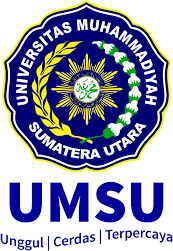 Oleh : MIFTAH KHOIRIAH1708260092FAKULTAS KEDOKTERANUNIVERSITAS MUHAMMADIYAH SUMATERA UTARA MEDAN2021Diajukan Sebagai Syarat Untuk Memperoleh Kelulusan SarjanaKedokteranOleh : MIFTAH KHOIRIAH1708260092FAKULTAS KEDOKTERANUNIVERSITAS MUHAMMADIYAH SUMATERA UTARA MEDAN2021iUniversitas Muhammadiyah Sumatera Utara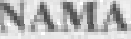 NPM FRODE/B1GIAN 3U0UL SXAZP9t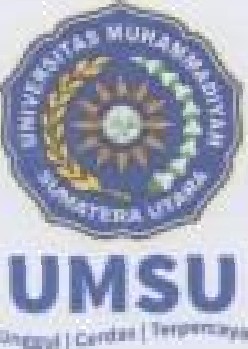 MAJEL |l2 PENO1OiKAN TINGGI. PENE LITIAN & PE¥GE 6HKGA5UNIVERSITAS I UHAMMADIYAH SUMATERA UTARAFAKULTAS KEDOKTERAN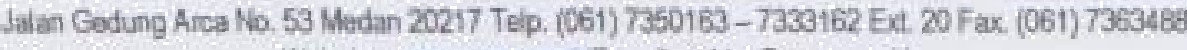 LEMBAR PERSETUJUAN PEMBIMBING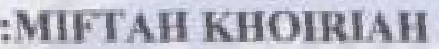 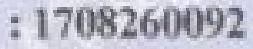 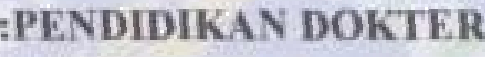 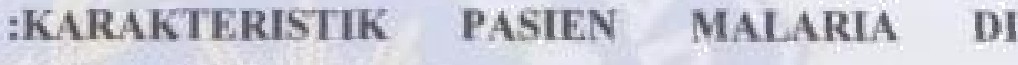 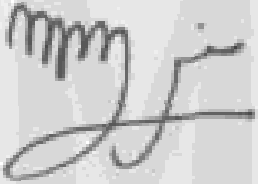 Dr@r. Nurfs”dTT,” MET"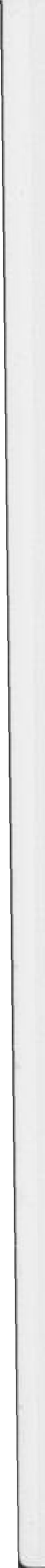 HALAMAN PERNYATAAN ORISINALITASSaya yang bertandatangan dibawah ini menyatakan bahwa skripsi ini adalah hasil karya saya sendiri, dan semua sumber, baik yang dikutip maupun dirujuk telah saya nyatakan dengan benar.Nama	: Miftah KhoiriahNPM	1708260092Judul Skripsi	: KARAKTERISTIK PASIEN MALARIA DI PUSKESMAS SIABU KECAMATAN SIABUKABUPATEN MANDAILING NATAL TAHUN 2019Demikian penyataan ini saya perbuat, untuk dapat dipergunakan sebagaimana mestinya.Medan,	2021Miftah KhoiriahiiiUniversitas Muhammadiyah Sumatera Utara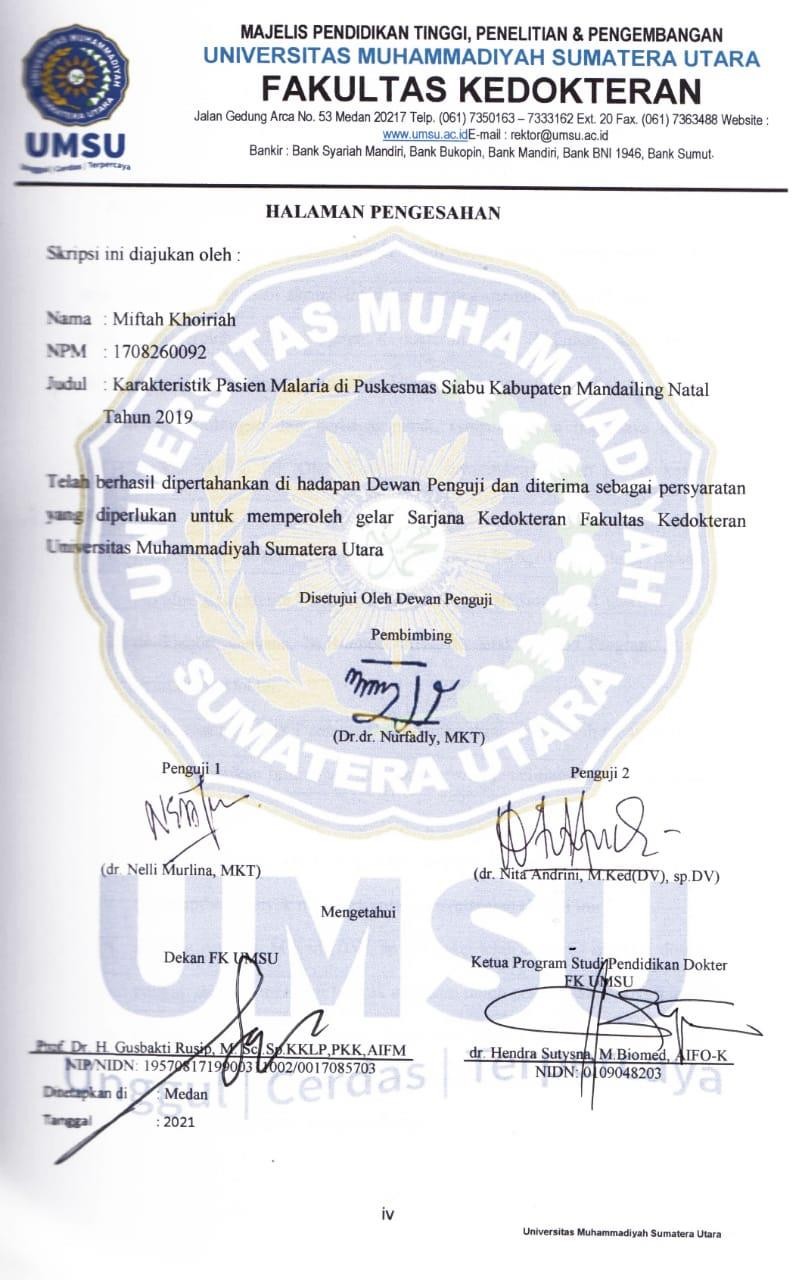 ivUniversitas MuhammadiyahSumatera UtaraKATA PENGANTARAssalamu’alaikum Wr.Wb.Puji syukur saya ucapkan kepada Allah SWT. karena berkat rahmatNya, saya dapat menyelesaikan skripsi ini dalam rangka memenuhi salah satu syarat untuk memperoleh gelar Sarjana Kedokteran pada Fakultas Kedokteran Universitas Muhmmadiyah Sumatera Utara. Saya menyadari bahwa, tanpa bantuan dan bimbingan dari berbagai pihak, sangatlah sulit bagi saya untuk menyelesaikan skripsi ini. Oleh karena itu, saya mengucapkan terima kasih kepada :Prof. Dr. Gusbakti Rusip, M.Sc,.Sp.KKLP,PKK,AIFM selaku Dekan Fakultas Kedokteran Universitas Muhammadiyah Sumatera Utara.dr. Hendra Sutysna, M.Biomed, AIFO-K selaku Ketua Program Studi Pendidikan Dokter.Dr.dr. Nurfadly, MKT selaku dosen pembimbing, yang telah mengarahkan dan memberikan bimbingan, terutama selama penelitian dan penyelesaian skripsi ini.dr. Nelli Murlina, MKT yang telah bersedia menjadi dosen penguji satu dan memberi banyak masukan untuk penyelesaian skripsi ini.dr. Nita Andrini, M.Ked (DV), sp.DV yang telah bersedia menjadi dosen penguji dua dan memberi banyak masukan untuk penyelesaian skripsi ini.Orangtua dan keluarga tercinta, Ayah saya Ahmad Suaib Harianja, Mama saya Nelliani Lubis yang selalu memberikan banyak dukungan terutama do’a dan kasih sayang yang luar biasa.Senior saya kakanda Tania yang mendukung saya berupa doa dan  memberi semangat selama menjalankan penelitian ini.Teman-teman saya terutama Ahwani annisa, Dwi Windi, Cut Shanaz Dhiyah, yang selalu memberi dukungan dan doa selama menjalankan penelitian ini.Kepada pihak Puskesmas Siabu yang bersedia berpartisipasi dalam penelitian ini.Akhir kata, saya berharap Allah SWT berkenan membalas segala kebaikan semua pihak yang telah membantu. Semoga skripsi ini membawa manfaat bagi pengembangan ilmu.Medan,	2021PenulisMiftah KhoiriahPERNYATAAN PERSETUJUAN PUBLIKASI SKRIPSI UNTUK KEPENTINGAN AKADEMISSebagai sivitas akademika Universitas Muhammadiyah Sumatera Utara, Saya yang bertanda tangan di bawah ini :Nama	: Miftah KhoiriahNPM	1708260092Fakultas	: Fakultas KedokteranDemi pengembangan ilmu pengetahuan, menyetujui untuk memberikan kepada Fakultas Kedokteran Universitas Muhammadiyah Sumatera Utara Hak Bebas Royalti Noneksklusif atas skripsi saya yang berjudul :Karakteristik Pasien Malaria di Puskesmas Siabu Kecamatan Siabu Kabupaten Mandailing Natal Tahun 2019Beserta perangkat yang ada (jika diperlukan). Dengan Hak Bebas Royalti Noneksklusifini Universitas Muhammadiyah Sumatera Utara berhak menyimpan, mengalih media/formatkan, mengelola dalam bentuk pangkalan data (database), merawat, dan mempublikasikan tugas akhir saya selama tetap mencantumkan nama saya sebagai penulis/pencipta dan sebagai pemilik Hak Cipta.Demikian pernyataan ini saya buat dengan sebenarnya.Dibuat di	: MedanPada tanggal	:	2021Yang menyatakan,(Miftah Khoiriah)Latar belakang: Malaria merupakan salah satu penyakit yang disebabkan oleh Plasmodium yang ditularkan melalui perantara nyamuk Anopheles betina sebagai vektornya. Malaria masih menjadi masalah kesehatan masyarakat di dunia termasuk Indonesia dengan angka kesakitan dan kematian yang cukup tinggi. Karakterisitik pasien malaria bisa dilihat berdasarkan usia, jenis kelamin, pekerjaan, tingkat pendidikan, jenis Plasmodium. Tujuan: Mengetahui karakteristik pasien malaria di Puskesmas Siabu Kecamatan Siabu Kabupaten Mandailing Natal Tahun 2019. Metode: Penelitian ini merupakan penelitian observasional deskriptif dengan merode potong lintang (cross sectional). Populasi pada penelitian ini adalah seluruh data pasien yang tercatat terdiagnosa malaria di Puskesmas Siabu Kecamatan Siabu Kabupaten Mandailing Natal Tahun 2019. Teknik pengambilan sampel menggunakan metode total sampling. Pengambilan data penelitian dengan mengambil seluruh data rekam medik pasien malaria di Puskesmas Siabu Kecamatan Siabu Kabupaten Mandailing Natal Tahun 2019. Hasil: Hasil penelitian ini didapatkan 174 orang yang terdiagnosa malaria pada tahun 2019. Kelompok usia yang tertinggi adalah usia <20 tahun sebanyak 81 orang (46.6%). Jenis kelamin yang terbanyak pada pasien malaria adalah laki-laki sebanyak 108 orang (62.1%). Pekerjaan yang terbanyak pada pasien malaria adalah petani sebanyak 66 orang (37.9%). Tingkat pendidikan yang terbanyak pada pasien malaria adalah SD sejumlah 102 orang (58.6%). Jenis Plasmodium yang terbanyak pada pasien malaria adalah Plasmodium falciparum sebanyak 132 (75.9%). Kesimpulan: Pasien malaria di Puskesmas Siabu Kecamatan Siabu Kabupaten Mandailing Natal Tahun 2019 banyak dijumpai pada usia <20 tahun, jenis kelamin terbanyak adalah laki-laki, pekerjaan terbanyak adalah petani, tingkat pendidikan terbanyak adalah SD, Jenis Plasmodium terbanyak adalah Plasmodium falcifarum.Kata kunci: Malaria, Karakteristik, PlasmodiumBackground:Malaria is a disease caused by Plasmodium which is transmitted through female Anopheles mosquitoes as a vector. Malaria is still a public health problem in the world, including Indonesia, with high morbidity and mortality rates. The characteristics of malaria patients can be seen based on age, sex, occupation, level of education, and type of Plasmodium. Objective: To determine the characteristics of malaria patients at the Siabu Public Health Center, Siabu District, Mandailing Natal District in 2019. Methods: This study was a descriptive observational study with a cross sectional method. The population in this study was all patient data who were diagnosed with malaria at the Siabu Public Health Center, Siabu District, Mandailing Natal District in 2019. The sampling technique used the total sampling method. Retrieval of research data by taking all medical record data of malaria patients at the Siabu Public Health Center, Siabu District, Mandailing Natal District in 2019. Results: The results of this study obtained 174 people diagnosed with malaria in 2019. The highest age group was aged <20 years, as many as 81 people ( 46.6%). Most of the sexes in malaria patients were male as many as 108 people (62.1%). Most jobs for  malaria patients are farmers, as many as 68 people (39.1%). The highest level of education among malaria patients is SD, amounting to 102 people (58.6%). The most Plasmodium type in malaria patients was Plasmodium falciparum as much as 132 (75.8%). Conclusion: Malaria patients at the Siabu Public Health Center, Siabu District, Mandailing Natal District, in 2019, were mostly found at <20 years old, most of the sexes were men, the most occupations were farmers, the highest education level was elementary school, the most Plasmodium type was Plasmodium falcifarum.Keywords :Malaria, Characteristics, PlasmodiumDAFTAR ISIDAFTAR TABELTabel 3.1 Definisi Operasional	19Tabel 3.2 Waktu Penelitian	22Tabel 4.1 Distribusi Pasien Malaria di Puskesmas Siabu Kecamatan Siabu Kabupaten Mandailing Natal Tahun 2019 Berdasarkan Usia	26Tabel 4.2 Distribusi Pasien Malaria di Puskesmas Siabu Kecamatan Siabu Kabupaten Mandailing Natal Tahun 2019 Berdasarkan Jenis Kelamin	27Tabel 4.3 Distribusi Pasien Malaria di Puskesmas Siabu Kecamatan Siabu Kabupaten Mandailing Natal Tahun 2019 Berdasarkan Pekerjaan	27Tabel 4.4 Distribusi Pasien Malaria di Puskesmas Siabu Kecamatan Siabu Kabupaten Mandailing Natal Tahun 2019 Berdasarkan Tingkat Pendidikan	28Tabel 4.5 Distribusi Pasien Malaria di Puskesmas Siabu Kecamatan Siabu Kabupaten Mandailing Natal Tahun 2019 Berdasarkan JenisPlasmodium	29DAFTAR GAMBARGambar 2.1 Siklus Hidup Plasmodium	10Gambar 2.2 Kerangka Teori	17Gambar 2.3 Kerangka Konsep	18Gambar 3.1 Alur Penelitian	25DAFTAR LAMPIRANLampiran 1. Hasil SPSS	38Lampiran 2. Hasil Rekam Medis Pasien Malaria	40Lampiran 3. Surat Izin Penelitian	46Lampiran 4. Surat Balasan Penelitian	47Lampiran 5. Dokumentasi Penelitian	48Lampiram 6. Daftar Riwayat Hidup	50Lampiran 7. Artikel Penelitian	51Latar BelakangBAB I PENDAHULUANMalaria merupakan salah satu penyakit menular yang masih menjadi masalah kesehatan masyarakat di dunia termasuk Indonesia dengan angka kesakitan dan kematian yang cukup tinggi dan berpotensi menimbulkan kejadian luar biasa (KLB). 1Berdasarkan data World Health Organization (WHO) tahun 2018 bahwa kejadian malaria di seluruh dunia mencapai 228 juta kasus. Kasus malaria tertinggi pada tahun 2018 terjadi di Afrika 93%, Asia Tenggara 3,4% dan Mediterania Timur 2,1%. Angka kematian malaria secara global mencapai 405 ribu kasus. Kelompok yang paling rentan terkena malaria adalah anak-anak berusia dibawah 5 tahun dengan angka kematian 67%.3Di Indonesia terdapat 10,7 juta penduduk tinggal di daerah endemis menengah dan tinggi malaria, daerah tersebut meliputi Papua, Papua Barat dan NTT. Wilayah bebas malaria pada tahun 2017 sebesar 266 kabupaten/kota (52%) dari seluruh kabupaten dan kota, 172 kabupaten/kota (33%) endemis rendah, 37 kabupaten/kota (7%) endemis menengah, dan 39 kabupaten/kota (8%) endemis tinggi. Indonesia melalui Kementerian Kesehatan menargetkan eliminasi malaria pada tahun 2030.4Pada tahun 2016, kasus malaria tertinggi di Pulau Sumatera adalah Provinsi Sumatera Utara. Provinsi Sumatera Utara menduduki peringkat kelima kasusmalaria tertinggi di Indonesia setelah Provinsi Papua, NTT, Papua Barat dan Maluku. Kasus malaria di Provinsi. Sumatera Utara dilaporkan sebanyak 6.840 kasus yang dilaporkan.5Situasi endemisitas malaria di seluruh Indonesia dapat diukur dengan berbagai parameter. Pada analisis kajian ini, situasi endemisitas malaria diukur berdasarkan nilai API dan jumlah kasus malaria. Hasil kajian menunjukkan bahwa Provinsi Sumatera Utara pada tahun 2018 mempunyai angka Annual Parasite Incidence (API) sebesar 0,27 per 1000 penduduk dalam urutan ke lima belas angka API di Indonesia (Gambar 1). Berdasarkan jumlah kasus positif malaria, Provinsi Sumatera Utara pada tahun 2016 termasuk daerah penyumbang kelima terbanyak kasus malaria di Indonesia (3.807 penderita/tahun) setelah Provinsi Papua (147.066 penderita/tahun), Provinsi NTT (28.129 penderita/tahun),  Provinsi Maluku (6.780 penderita/tahun), dan Provinsi Papua Barat (6.063 penderita/tahun).6Angka Annual Parasite Incidence (API) di Provinsi Sumatera Utara dari data 2010-2016, angka API menurun dari 0,91 per 1000 penduduk pada tahun 2014 menjadi 0,27 per 1000 penduduk pada tahun 2018. Provinsi Sumatera Utara sejak tahun 2017 termasuk kategori endemis rendah (Low Case Incidence) dengan API 0,69 per 1.000 penduduk.7Berdasarkan data yang ditemukan, Puskesmas Siabu merupakan salah satu kecamatan di Kabupaten Mandailing Natal yang masuk daerah dengan tingkat endemisitas malaria yang tinggi, sehingga perlu diketahui bagaimanaKarakteristik pada Pasien Malaria Di Puskesmas Siabu Kecamatan Siabu Kabupaten Mandailing Natal tahun 2019.6Beberapa penelitian yang telah dilakukan tentang karakteristik pasien malaria berdasarkan usia, jenis kelamin, pekerjaan, tingkat pendidikan. Hasil penelitian yang dilakukan di RSUD Dr. Rasidin Padang berdasarkan karakteristik usia, usia yang terbanyak adalah 15-25 tahun (30,3%), jenis kelamin perempuan (51,5%), dan jenis Plasmodium yang terbanyak adalah Plasmodium vivax (70,4%).8 Hasil penelitian yang di lakukan di Provinsi Aceh berdasarkan karakteristik usia, usia yang terbanyak adalah di atas atau sama dengan 15 tahun (97,88%), dan jenis kelamin yang terbanyak adalah laki-laki (93,35%).9 Hasil penelitian yang di lakukan di Desa Bontosunggu Kabupaten Bulukumba berdasarkan usia, usia yang terbanyak adalah <30 tahun dan 40-49 tahun (11,1%), dan jenis kelamin yang terbanyak adalah laki-laki (55,65), pekerjaan petani, IRT, pegawai swasta (19,4%), tingkat pendidikan yang terbanyak adalah tamat SMA (50,0%).10 Hasil penelitian yang di lakukan di Desa Lempasing berdasarkan usia, usia yang terbanyak adalah 26-45 tahun (46,6%), jenis kelamin yang terbanyak adalah laki-laki (56,7%), tingkat pendidikan SD (56,7%). 11Berdasarkan latar belakang di atas dan hasil penelitian yang pernah diteliti sebelumnya, peneliti tertarik untuk melakukan penelitian mengenai karakteristik pasien malaria di Puskesmas Siabu Kecamatan Siabu Kabupaten Mandailing Natal tahun 2019Rumusan MasalahBagaimana karakteristik pasien malaria di Puskesmas Siabu Kecamatan Siabu Kabupaten Mandailing Natal tahun 2019?Tujuan PenelitianTujuan UmumUntuk mengetahui karakteristik pasien malaria di Puskesmas Siabu Kecamatan Siabu Kabupaten Mandailing Natal tahun 2019Tujuan KhususUntuk mengetahui karakteristik pasien malaria berdasarkan usiaUntuk mengetahui karakteristik pasien malaria berdasarkan jenis kelaminUntuk mengetahui karakteristik pasien malaria berdasarkan pekerjaanUntuk mengetahui karakteristik pasien malaria berdasarkan tingkat pendidikanUntuk mengetahui karakteristik pasein berdasarkan jenis PlasmodiumManfaat PenelitianManfaat bagi PenelitiPenelitian ini diharapkan dapat menambah wawasan dan pengetahuan tentang penyakit malariaManfaat bagi Institusi PenelitianPenelitian ini diharapkan dapat memberikan informasi bagi peneliti lain yang akan melakukan penelitian tentang malaria dan kesempatan untuk menerapkan ilmu yang telah diperoleh selama perkuliahan di FK UMSUManfaat bagi Tenaga KesehatanSebagai masukan pada tenaga kesehaan di Puskesmas Siabu Kecamatan Siabu Kabupaten Mandailing Natal untuk menurunkan angka kejadian penyakit malaria.MalariaDefinisiBAB II TINJAUAN PUSTAKAMalaria merupakan penyakit infeksi yang disebabkan oleh parasit Plasmodium yang hidup dan berkembang biak dalam sel darah merah manusia yang ditularkan melalui perantara nyamuk Anopheles betina sebagai vektornya. Malaria menyebabkan kematian dan menurunya kualitas sumber daya manusia.12EtiologiMalaria adalah penyakit protozoa yang disebabkan oleh salah satu dari 5 spesies Plasmodium yaitu Plasmodium falciparum, Plasmodium vivax, Plasmodium malariae, Plasmodium ovale, Plasmodium knowlesi. Plasmodium falsiparum menyebabkan malaria falciparum (tertian maligna) dan menyebabkan anemia berat. Plasmodium vivax menyebabkan malaria tertiana (tertian benign), Plasmodium malariae menyebabkan malaria quartana, Plasmodium ovale pola demam dan gejala-gejala klinisnya berbeda yaitu melalui gigitan nyamuk betinadari genus Anopheles dari satu orang ke orang lain. Plasmodium knowlesi merupakan spesies yang menyebabkan malaria di antara monyet di kawasan hutan tertentu Asia Tenggara. Informasi saat ini menyebutkan bahwa Plasmodium knowlesi tidak menyebar dari orang ke orang, melainkan terjadi pada orang-orang ketika nyamuk Anopheles yang terinfeksi oleh monyet kemudian menggigit dan6Universitas Muhammadiyah Sumatera Utaramenginfeksi manusia.13Faktor RisikoAir hujan yang menimbulkan genangan air merupakan tempat yang ideal untuk perindukan nyamuk malaria. Dengan bertambahnya tempat perindukan, populasi nyamuk malaria akan bertambah sehingga bertambah pula jumlah penularannya. 6Anak-anak lebih rentan dibandingkan orang dewasa terhadap infeksi parasit malaria karena daya tahan tubuhnya (sistem imun) lebih rendah dari pada orang dewasa. Anak uisa 1-4 tahun adalah kelompok terbanyak yang beresiko terhadap malaria.14Tidak menggunakan kelambu dapat berisiko terinfeksi malaria melalui gigitan nyamuk saat tidur. 6Karakteristik PasienKarakteristik pasienUsia menjadi salah satu karakteristik penting karena semua rate morbilitas dan mortalitas. Mortalitas tertinggi terjadi pada usia 0-5 tahun dan mortalitas terendah pada usia 15-25 tahun.Jenis kelamin, bisa menyerang pria maupun perempuan. Tapi terdapat perbedaan frekuensi antara pria dan perempuan.Pekerjaan berbagai jenis penyakit yang timbul dalam keluarga sering berkaitan dengan jenis pekerjaan yang mempengaruhi pendapatan keluarga dan lingkungan rumah yang kumuh. Misalnya penyakit malaria, demam berdarah, diare.Tingkat pendidikan berpengaruh terhadap kejadian penyakit dapat dilihat dari tingkat pengetahuan individu tentang pola hidup sehat, pengetahuan tentang berbagai penyakit meliputi bahaya suatu penyakit dan upaya pencegahannya.Jenis Plasmodium bisa dilihat dari gejala yang dirasakan pasien dan berapa lama onsetnya. 8Penularan penyakit MalariaPenyakit malaria dapat ditularkan melalui dua cara yaitu cara alamiah dan non alamiah. 15Penularan secara alamiah (natural infection) terjadi melalui gigitan nyamuk Anopheles betina.Penularan non alamiah, dibagi menurut cara penularannya adalahMalaria congenital, penularan secara transplasenta atau melalui tali pusat saat partusSecara mekanik, penularan terjadi melalui transfusi darah (mudah diobati karena tidak melalui sporozoit-siklus hati) atau jarum suntik yang tidak steril (pada pecandu obat bius atau saat dirumah sakit).Siklus HidupProtozoa Plasmodium mempunyai dua siklus daur hidup, yaitu siklus aseksual yang berlangsung pada manusia disebut skizogoni dan siklus seksual yang membentuk sporozoit didalam nyamuk disebut sporogoni.2Siklus AseksualSporozoit infeksius dari kelenjar ludah nyamuk Anopheles betina dimasukkan ke dalam darah manusia melalui tusukan nyamuk tersebut. Dalam waktu 30 menit jasad tersebut memasuki sel-sel parenkim hati disebut stadium eksoeritrositik. Didalam sel hati parasit tumbuh menjadi skizon dan berkembang menjadi merozoit. Sel hati yang mengandung parasit pecah dan merozoit keluar bebas dan sebagian mengalami fagosit. Oleh karena prosesnya terjadi sebelum memasuki eritrosit maka disebut stadium preeritrositik atau eksoeritrisitik. Siklus eritrositik dimulai saat merozoit memasuki sel-sel darah merah. Parasit tampak sebagai kromtin kecil, dikelilingi oleh sitoplasma yang membesar, bentuk tidak teratur dan mulai membentuk tropozoit, kemudian tropozoid berkembang menjadi skizon matang dan membelah banyak menjadi merozoit. Dengan selesainya pembelahan tersebut sel darah merah pecah dan merozoit, pigmen dan sisa sel keluar dan memasuki plasma darah. Parasit memasuki sel darah merah lainnya untuk mengulangi siklus skizogoni. Beberapa merozoit memasuki eritrosit dan membentuk skizon dan lainnya membentuk gametosit yaitu bentuk seksual.2Siklus SeksualTerjadi didalam tubuh nyamuk. Gametosit yang bersama darah tidak dicerna oleh sel-sel lain. Pada makrogamet (jantan) kromatin membagi menjadi 6-8 inti yang bergerak ke pinggir parasit. Dipinggir ini beberapa filamen dibentuk seperti cambuk dan bergerak aktif disebut mikrogamet. Pembuahan terjadi karena masuknya mikrogamet kedalam makrogamet untuk membentukzigot. Zigot berubah bentuk seperti cacing pendek disebut ookinet yang dapat menembus lapisan epitel dan membran basal dinding lambung. Di tempat ini ookinet membesar disebut ookista. Di dalam ookista dibentuk ribuan sporozoit dan beberapa sporozoit menembus kelenjar nyamuk dan bila nyamuk menggigit atau menusuk manusia maka sporozoit masuk ke dalam darah dan mulailah siklus preeritrositik.2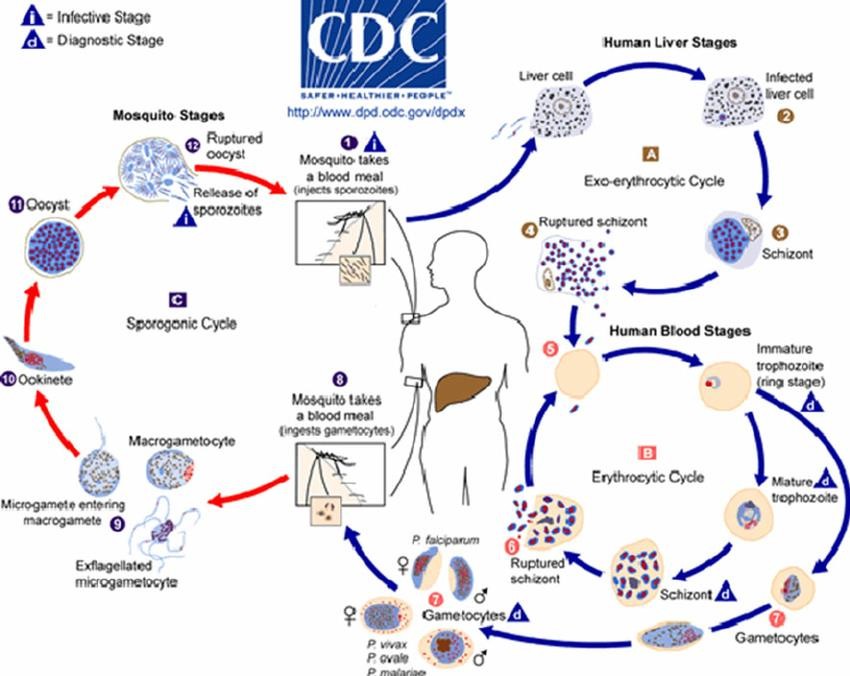 PatofisiologiGambar 2.1 Siklus Hidup PlasmodiumProses patologi malaria ada 4 tahapan, yaitu demam, anemia, imunopatologi dan anoksia jaringan. Pecahnya skizon darah yang mengeluarkan bermacam-macam antigen. Antigen ini akan merangsang sel-sel makrofag, monosit atau limfosit yang mengeluarkan berbagai macam sitokin, antara lain TNF, TNF akan dibawa aliran darah ke hipotalamus yangmerupakan pusat pengatur suhu dan terjadi demam. Masa Inkubasi Plasmodium falciparum 9-14 hari, Plasmodium vivax 12-17 hari, Plasmodium ovale 16-18 hari, Plasmodium malariae 18-40 hari, Plasmodium knowlesi 10- 12 hari. Proses skizogoni pada keempat plasmodium memerlukan waktu yang berbeda-beda, Plasmodium falciparum memerlukan waktu 36-48 jam, Plasmodium vivax atau ovale selang waktu satu hari dan Plasmodium malariae demam timbul selang waktu 2 hari. Pecahnya sel darah merah yang terinfeksi maupun yang tidak terinfeksi timbul gejala anemia. Limpa merupakan organ retikuloendhothelial, dimana Plasmodium dihancurkan oleh sel-sel makrofag dan limfosit. Penambahan sel-sel radang ini akan menyebabkan limpa membesar terjadilah splenomegali. 13Gejala KlinisMalaria adalah penyakit dengan gejala demam, sakit kepala, menggigil, mual, muntah, anemia, splenomegali.13Gejala klasik malaria yang dikenal dengan “Trias Malaria”.Periode dinginDiawali dengan menggigil dan tubuh terasa dingin. Biasanya pasien terlihat sangat pucat, nadi cepat dan sianosis. Periode ini berlangsug 15 menit sampai 1 jamPeriode panasWajah pasien akan berwarna merah, sakit kepala, mual, muntah dan demam. Berlangsung 2-12 jamPeriode berkeringatPada periode ini dapat menurunkan suhu tubuh dengan cara mengeluarkan keringat yang banyak. Periode ini berlangsung 2-4 jamPenegakan DiagnosisDiagnosis malaria yang cepat dan akurat diperlukan untuk memulai terapitepat waktu, sehingga mengurangi morbiditas dan mortalitas. Diperluan anamnesis pemeriksaan fisik, pemeriksaan laboratorium.12AnamnesisDemam, menggigil, berkeringat, sakit kepala, mual, muntah, nyeri otot atau pegal-pegal, dijumpai riwayat tinggal didaerah endemis malaria atau riwayat berkunjung ke daerah endemis malariaPemeriksaan fisikSuhu tubuh meningkat, dijumpai tanda-tanda anemia yaitu konjungtiva pucat, sklera ikterik dan telapak tangan pucat, pembesaran limpa (splenomegali) dan pembesaran hati (hepatomegali)Pemeriksaan laboratoriumPemeriksaan mikroskopikTujuannya untuk menentukan ada atau tidaknya parasit malaria, spesies PlasmodiumPemeriksaan sediaan darah tebalCara terbaik untuk menemukan parasit malaria karena menggunakan tetesan darah yang cukup banyak. Pemeriksaan parasit dilakukan selama 5 menit (diperkirakan 100 lapanganpandang dengan pembesaran kuat). Dinyatakan negatif bila diperiksa 200 lapangan pandang dengan pembesaran kuat 700- 1000 kali tidak ditemukan parasitPemeriksaan sediaan darah tipisTujuannya untuk identifikasi jenis plasmodium, menggunakan sediaan darah tipis sulit ditentukan. Kepadatan parasit ditanyakan sebagai hitung parasit (parasite count), dapat dilakukan berdasarkan jumlah eritrosit yang mengandung parasit per 1000 sel darah merah. Bila jumlah parasit > 100.000/ul darah menandakan infeksi yang berat. Pengecetan dilakukan dengan cat Giemsa, Leishman’s, Fiel’s, Romanowsky.Pemeriksaan dengan uji diagnostik cepat (Rapid Diagnostik Test) Tujuannya untuk mendeteksi antigen parasit malaria menggunakan metode imunokromatografi. Kekurangan pemeriksaan ini yaitu tidak digunakan untuk mengevaluasi pengobatanTes serologiMemakai teknik Indirect fluorescent antibody test. Tujuannya untuk mendeteksi adanya antibody spesifik terhadap malaria atau pada keadaan dimana parasit sangat minimal. Tes ini kurang bermanfaat sebagai alat diagnostik sebab antibody baru terjadi setelah beberapa hari parasitemia.Pemeriksaan Polymerase Chain Reaction (PCR)Pemeriksaan ini sangat peka dengan teknologi amplifikasi DNA, Sensititivitas dan spesifitasnya tinggi. Keunggulan tes ini walaupun jumlah parasit sangat sedikit dapat memberikan hasil.Tatalaksana MalariaPengobatan malaria bisa diberikan Artemisin-based Therapy (ACT) dan bisa juga dikombinasi dengan primakuin. ACT yaitu Dihidroartemisin- Piperakuin (DPH) dan primakuin yaitu gametosidal dan hipnozoidal. Tujuan pemberian obat kombinasi yaitu untuk meningkatkan efektifitas kerja obat.12Plasmodium falsiparum: pemberian ACT dosisnya diberikan berdasarkan berat badan maupun kelompok umur, orang dewasa dengan berat badan59 kg dosisnya 3 tablet sekali sehari selama 3 hari dan primakuin dosisnya 0,25 mg/kgBB dihari pertamaPlasmodium malariae: pemberian ACT dosisnya 1 kali perhari selama 3 hariPlasmodium vivaks: pemberian ACT dosisnya diberikan berdasarkan berat badan maupun kelompok umur, orang dewasa dengan berat badan59 kg dosisnya 3 tablet sekali sehari selama 3 hari dan primakuin dosisnya 0,25 mg/kgBB dihari pertamaPlasmodium ovale: pemberian ACT dosisnya diberikan berdasarkan berat badan maupun kelompok umur, orang dewasa dengan berat badan 59 kg dosisnya 3 tablet sekali sehari selama 3 hari dan primakuin selama 14 hariPlasmodium knowlesi: pemberian ACT dosisnya 1 kali perhari selama 3 hari.Komplikasi MalariaMenurut World Healt Organization (WHO).3Malaria serebral yang tidak disebabkan oleh penyakit lain atau lebih dari30 menit setelah serangan kejang dan menilai derajat kesadaran berdasarkan Glasgow Coma Scale (GCS)Anemia berat (Hb < 5 g/dl atau hematokrit < 15%) pada keadaan parasit> 10.000/ul bila anemianya hipokromik dan atau mikrositik harus dikesampingkan adanya anemia defisiensi besi, talasemia atau hemoglobinopati lainnyaGagal sirkulasi atau syok jika tekanan sistolik < 70 mmHg (anak 1-5 tahun temperature kulit-mukosa >100 CKejang berulang lebih dari 2 kali/24 jamGagal ginjal akut ditandai dengan produksi urin <400 ml/hari bagi orang dewasa dan <12 ml/KgBB/24 jam pada anak-anak setelah rehidrasi dengan disertai kreatinin >3 mgEdema paru atau Adult Respiratory Distress Syndrome.Prognosis MalariaPrognosis malaria berat tergantung kecepatan diagnosa dan ketepatan pengobatan. Malaria berat yang tidak ditanggulangi maka mortalitas pada anak-anak 15% dan dewasa 20%. Prognosis malaria berat dengan kegagalan satu fungsi organ lebih baik daripada kegagalan 2 fungsi organ. Mortalitasdengan kegagalan 3 fungsi organ >50%. Mortalitas dengan kegagalan 4 atau lebih fungsi organ adalah >75%.13Pencegahan MalariaPencegahannya dapat dilakukan dengan mengubah perilaku menggunakan kelambu untuk meningkatkan kesehatan masyarakat. Kelambu yang digunakan yaitu harus berinsektisida agar lebih efektif dan digunakan dengan benar dan rutin setiap malam. Tujuan menggunakan kelambu adalah untuk menghalangi vektor malaria. Penggunaan insektisida bisa membasmi nyamuk, seperti menggunakan obat antri nyamuk bakar maupun obat anti nyamuk semprot dan pemasangan kawat kasa pada pintu dan jendela juga dapat menghalangi nyamuk masuk kedalam rumah. Pemberian obat profilaksis juga bisa diberikan pada orang yang berpergian ke daerah endemis. Obatnya yaitu doksisiklin dosisnya 100 mg/hari selama 1-2 hari sebelum berpergian.13Kerangka TeoriGambar 2.2  Kerangka TeoriKerangka KonsepGambar 2.3  Kerangka KonsepBAB III METODE PENELITIANDefinisi Operasional19Universitas Muhammadiyah Sumatera UtaraTabel 3.1  Definisi OperasionalJenis PenelitianJenis penelitian ini adalah penelitian observasional deskriptif dengan  metode potong lintang (cross sectional) yang bertujuan untuk mengetahui karakteristik pesien malaria di Puskesmas Siabu Kecamatan Siabu Kabupaten Mandailing Natal pada tahun 2019.Waktu dan Tempat PenelitianWaktu PenelitianTabel 3.2  Waktu PenelitianTempat PenelitianPenelitian ini dilakukan di Puskesmas Siabu Kecamatan Siabu Kabupaten Mandailing Natal pada Tahun 2019.Populasi dan Sampel PenelitianPopulasi PenelitianPopulasi pada penelitian ini adalah seluruh data pasien yang tercatat terdiagnosa menderita malaria yang ada di Puskesmas Siabu Kecamatan Siabu Kabupaten Mandailing Natal pada tahun 2019Sampel PenelitianSampel penelitian ini adalah data dari semua penderita penyakit malaria yang diambil dari Rekam Medis di Puskesmas Siabu Kecamatan Siabu Kabupaten Mandailing Natal pada tahun 2019Teknik Pengambilan SampelBesar sampel didapatkan dengan mengambil seluruh data Rekam Medis penderita penyakit malaria pada bulan Januari sampai Desember 2019. Adapun Rekam Medis yang diambil adalah Rekam Medis yang memiliki data lengkap sesuai dengan karakteristik (usia, jenis kelamin, pekerjaan, tingkat pendidikan, jenis Plasmodium) yang akan diteliti.Teknik Pengambilan DataTeknik pengambilan data pada penelitian ini adalah dengan mengambil data sekunder yang diperoleh dari pengumpulan Rekam Medis pasien penderita malaria yang terdapat di Puskesmas Siabu Kecamatan Siabu Kabupaten Mandailing Natal pada tahun 2019. Kemudian dilakukan pencatatan sesuai  dengan variable yang diteliti.Pengolahan dan Analisis DataPengolahan DataEditing yaitu mengecek nama dan kelengkapan identitas maupun data Rekam MedisCoding	yaitu	member	kode	atau	angka	tertentu	pada	data	untuk mempermudah waktu tabulasi dan analisaEntery yaitu memasukkan data-data ke dalam program komputerCleaning yaitu mengecek kembali data yang telah di entery untuk mengetahui ada kesalahan atau tidakTabulation yaitu data-data yang telah diberi kode selanjutnya dijumlah, disusun dan disajikan dalam bentuk table atau grafikAnalisis DataData dari penelitian ini akan dianalisa dengan cara univariat bertujuan untuk mendeskripsikan karakteristik masing-masing variabel yang diteliti yang disusun dalam tabel distribusi frekuensi dan persentase.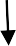 Alur PenelitianGambar 3.1  Alur  PenelitianBAB IVHASIL DAN PEMBAHASANDeskripsi PenelitianPenelitian ini dilakukan dengan mengambil sampel di Puskesmas Siabu Kecamatan Siabu. Dimana Puskesmas yang ada di Kecamatan Siabu terdapat dua Puskesmas yaitu, Puskesmas Siabu dan Puskesmas Sihepeng. Dimana Data yang diambil melalui Rekam Medis yang ada di Puskesmas Siabu tersebutHasil PenelitianPenelitian ini telah dilakukan di Puskesmas Siabu, Kecamatan Siabu, Kabupaten Mandailing Natal. Berikut dibawah ini adalah hasil penelitian yang telah diambil dari data Rekam Medis sebagai berikut:Tabel 4.2.1 Distribusi Pasien Malaria di Puskesmas Siabu Kecamatan Siabu Kabupaten Mandailing Natal Tahun 2019 Berdasarkan UsiaTabel 4.2.1 Distribusi Pasien Malaria di Puskesmas SiabuKecamatan Siabu Kabupaten Mandailing Natal pada Tahun 2019 Berdasarkan Usia Berdasarkan Tabel 4.2.1 dapat dilihat bahwa usia pasien malaria di Puskesmas Siabu Kabupaten Mandailing Natal pada tahun 2019 yang terbanyak adalah usia <2620 tahun, sebanyak 81 orang (46.6%), selanjutnya usia 20-50 tahun sebanyak 38orang (21.8%), dan usia >50 tahun sebanyak 55 orang (31.6 %).Tabel 4.2.2 Distribusi Pasien Malaria di Puskesmas Siabu Kecamatan Siabu Kabupaten Mandailing Natal Tahun 2019 Berdasarkan Jenis KelaminTabel 4.2.2 Distribusi Pasien Malaria di Puskesmas SiabuKecamatan Siabu Kabupaten Mandailing Natal Tahun 2019 Berdasarkan Jenis Kelamin Berdasarkan data Tabel 4.2.2 dapat dilihat bahwa pasien malaria di Puskesmas Siabu Kabupaten Mandailing Natal pada tahun 2019 yang terbanyak berjenis kelamin laki-laki sebanyak 108 orang (62.1%) dan perempuan sebanyak 66 orang (37.9%).Tabel 4.2.3 Distribusi Pasien Malaria di Puskesmas Siabu Kecamatan Siabu Kabupaten Mandailing Natal Tahun 2019 Berdasarkan PekerjaanTabel 4.2.3 Distribusi Pasien Malaria di Puskesmas SiabuKecamatan Siabu Kabupaten Mandailing Natal Tahun 2019 Berdasarkan Pekrjaan Berdasarkan Tabel 4.2.3 dapat dilihat bahwa pasien malaria di Puskesmas Siabu Kabupaten Mandailing Natal pada tahun 2019 yang terbanyak mempunyai pekerjaan sebagai PNS sebanyak 18 orang (10.3%), petani sebanyak 66 orang (37.9%), pedagang sebanyak 15 orang (8.6%), ibu rumah tangga sebanyak 24orang (13.8%), dan tidak bekerja sebanyak 51 orang (29.3%)Tabel 4.2.4 Distribusi Pasien Malaria di Puskesmas Siabu Kecamatan Siabu Kabupaten Mandailing Natal Tahun 2019 Berdasarkan Tingkat PendidikanTabel 4.2.4 Distribusi Pasien Malaria di Puskesmas SiabuKecamatan Siabu Kabupaten Mandailing Natal Tahun 2019 Berdasarkan Tingkat Pendidikan Berdasarkan Tabel 4.2.4 dapat dilihat bahwa tingkat pendidikan pasien malaria di Puskesmas Siabu Kabupaten Mandailing Natal pada tahun 2019 yang terbanyak adalah SD sejumlah 102 orang (58.6%), SMP sebanyak 34 orang (19.5%), SMAsebanyak 18 orang (10.3%), dan S1 sebanyak 20 orang (11.5%).Tabel 4.2.5 Distribusi Pasien Malaria di Puskesmas Siabu Kecamatan Siabu Kabupaten Mandailing Natal Tahun 2019 Berdasarkan Jenis PlasmodiumTabel 4.2.5 Distribusi Pasien Malaria di Puskesmas SiabuKecamatan Siabu Kabupaten Mandailing Natal Tahun 2019 Berdasarkan Jenis Plasmodium Berdasarkan Tabel 4.2.5 dapat dilihat bahwa jenis Plasmodium yang terbanyak menginfeksi pasien malaria di Puskesmas Siabu Kabupaten Mandailing Natal pada  tahun  2019 adalah Plasmodium	falciparum sebanyak 132	(75.8%), dan Plasmodium  vivax sebanyak 42	(24.1%), Plasmodium malariae, Plasmodium ovale, Plasmodium knowlesi tidak dijumpai dalam penelitian ini.PembahasanSecara umum dapat dikatakan bahwa setiap orang dapat terkena malaria, namun usia merupakan faktor yang penting bagi manusia untuk terjadinya penyakit. Pada penelitian ini usia pasien malaria yang terbanyak adalah usia<20 tahun (46,6%). Hal ini sesuai dengan penelitian yang dilakukan di Desa Buaran Kecamatan Mayong Kabupaten Jepara Semarang pada tahun 2017, dimana padapenelitian tersebut didapatkan penyakit malaria lebih sering menyerang anak-anak karena kelompok usia tersebut merupakan lebih rentan terhadap penyakit malaria. Pada anak daya imunitas belum sempurna sehingga mudah terserang malaria. Selain itu, perbedaan angka kesakitan malaria pada berbagai golongan usiadapat juga disebabkan oleh faktor-faktor lain, antara lain kekebalan tubuh, status gizi, lingkungan tempat tinggal dan hal lainnya yang mendukung.16Penelitian diatas sejalan dengan penelitian di Puskesmas Lamteuba Kecamatan Seulimun Aceh Besar menunjukkan bahwa yang banyak terkena malaria adalah kelompok umur ≤ 15 tahun sebanyak 78.0%. Penelitian di puskesmas Kedai Sianam Kabupaten Batu Bara dimana umur penderita malaria pada anak dengan proporsi tertinggi terdapat pada umur 5-9 tahun yaitu 37,8% , pda umur 10-14 tahun sebanyak 35,7% dan paling sedikit pada umur ≥4 tahun yaitu 26,5%.17,18Pada penelitian ini didapatkan kelompok jenis kelamin pasien malaria yang terbanyak adalah laki-laki sebanyak 108 orang (62,1%). Penelitian ini sesuai dengan penelitian yang dilakukan di Thailand tahun 2019, dimana didapatkan pasien malaria berjenis kelamin laki-laki lebih banyak dari perempuan. Hal ini disebabkan laki-laki lebih sering berada diluar rumah pada malam hari dibandingkan perempuan, sehigga rentan terkena gigitan nyamuk Anopheles.19Hasil penelitian ini juga sesuai dengan penelitian di puskesmas Banda Raya Aceh tahun 2017, dimana didapatkan laki-laki lebih banyak menderita malaria dibandingkan perempuan, hal ini karena laki-laki biasa lebih sering keluar malambaik untuk jaga malam atau memantau sawah dan perkebunan dimana nyamukAnopheles paling akif pada pukul 21.00-03.00.20Penelitian yang dilakukan di Puskesmas Sempur Lampung tahun 2017 juga mendapatkan hasil yang sama, hal ini disebabkan kebiasaan laki-laki di daerah tersebut berada diluar rumah pada malam hari antara pukul 21.00-22.00 yang berhubungan erat dengan kejadian malaria, terutama kaum laki-laki di pedesaan mempunyai kebiasaan memeriksa air sawah pada malam hari atau jaga malam. 21Pada penelitian ini didapatkan pasien malaria yang terbanyak bekerja sebagai petani. Pada prinsipnya, pekerjaan apapun memiliki peluang yang sama untuk terinfeksi malaria, tetapi pekerjaan atau aktivitas yang banyak diluar rumah, tertama pada malam hari memiliki resiko paling banyak terkena malaria, dimana seperti yang dijelaskan diatas nyamuk Anopheles aktif pada malam hari. Penelitian di RS Sinar Kasih Kabupaten Poso Provinsi Sulawesi Tengah dimana pasien yang banyak terkena malaria adalah pasien yang bekerja sebagai petani dan juga mendapatkan hasil yang sama dengan penelitian ini, yaitu pekerjaaan pasien malaria yang terbanyak adalah sebagai petani. Pada penelitian ini dijelaskan bahwa lingkungan juga mempengaruhi kejadian malaria dimana daerah yang penuh dengan nyamuk seperti di sawah atau rawa-rawa yang terdapat genangan air memiliki hubungan erat dengan tingginya angka serangan malaria. Lingkungan dengan air yang tergenang menyebabkan munculnya sarang nyamuk.22Tempat perkembangbiakan nyamuk secara tidak langsung akan bepengaruh terhadap kejadian malaria. Dimana pekerjaan sebagai petani, dimana seringberada disawah, saluran irigasi, tepi danau, genangan air payau dan tambak ikan merupakan tempat perkembangan yang baik untuk vektor penyebab malaria.23Pada penelitian ini didapatkan pasien malaria paling banyak terjadi pada masyarakat yang memiliki pendidikan terakhir sekolah dasar dengan jumlah 102 orang (58.6%). Hal ini sesuai dengan hasil penelitian yang dilakukan di Puskesmas Tombatu Kabupaten Minahasa Tenggara tahun 2016. Tingkat pendidikan seseorang secara langsung tidak mempengaruhi untuk terinfeksi malaria atau tidak, tetapi tingkat pendidikan yang rendah biasanya memiliki kesadaran yang rendah dalam melakukan pencegahan penyakit, termasuk malaria, misalnya kurangnya tingkat kesadaran dalam memakai kelambu, memakai obat nyamuk, dan memakai alat proteksi diri saat keluar rumah.24Plasmodium yang terbanyak menginfeksi pasien malaria pada penelitian ini adalah Plasmodium falcifarum sebanyak 75.9 % dan sisanya Plasmoium vivax sebanyak 24.1 %. Penelitian ini sejalan dengan penelitian yang dilakukan di Puskesmas Manisak dan Puskesmas Longan di Kecamatan Mandailing Natal pada tahun 2017, Plasmodium falcifarum dan Plasmoium vivax adalah jenis Plasmodium yang paling sering ditemukan di Kabupaten Mandailing natal. Hal yang sama juga ditemukan pada penelitian di Desa Sungai Ayak 3 Kecamatan Belitang Hilir tahun2017.25,26 Plasmodium falcifarum sering ditemukan pada wilayah beriklim tropis, sedangkan pada Plasmodium vivax tersebar luas mulai daerah yang beriklim dingin, subtropik sampai kedaerah tropic. Di Indonesia, secara umum spesies yang paling sering ditemukan adalah Plasmodium falcifarum dan Plasmodium vivax.KesimpulanBAB V KESIMPULAN DAN SARANDistribusi pasien malaria di Puskesmas Siabu Kecamatan Siabu Kabupaten Mandailing Natal tahun 2019 berdasarkan usia adalah usia dibawah 20 tahunDistribusi pasien malaria di Puskesmas Siabu Kecamatan Siabu Kabupaten Mandailing Natal tahun 2019 berdasarkan jenis kelamin yang paling banyak adalah Laki-lakiDistribusi pasien malaria di Puskesmas Siabu Kecamatan Siabu Kabupaten Mandailing Natal tahun 2019 berdasarkan pekerjaan yang terbanyak adalah petaniDistribusi pasien malaria di Puskesmas Siabu Kecamatan Siabu Kabupaten Mandailing Natal tahun 2019 tingkat pendidikan yang terbanyak adalah sekolah dasar.Distribusi pasien malaria di Puskesmas Siabu Kecamatan Siabu Kabupaten Mandailing Natal tahun 2019 berdasarkan jenis Plasmodium yang paling banyak menginfeksi adalah Plasmodium falcifarumSaranBagi Petugas Kesehatan perlu melakukan penyuluhan secara intensif tentang malaria agar Masyarakat dapat mengetahui secara keseluruhan bagaimana33cara pencegahan dan penanggulangan malaria serta faktor apa yang dapat menyebabkan terjadinya malariaPerlu adanya kesadaran masyarakat akan pentingnya kebersihan lingkungan serta tindakan nyata untuk mencegah terjadinya penyakit malaria dengan memakai obat anti nyamuk, memakai pakaian berlengan panjang dan celana panjang jika harus keluar pada malam hari.DAFTAR PUSTAKAArisanti M, Nurmaliani R. Situasi Pra Eliminasi Malaria Di Kabupaten Okus. J Bahana Kesehat Masy (Bahana J Public Heal. 2019;3(1):51-58. doi:10.35910/jbkm.v3i1.193Rinawati W, Henrika F. Diagnosis Laboratorium Malaria. J Indon Med Assoc.2019;69(10):327-335.WHO. WHO | The World Malaria Report 2018.; 2018.www.who.int/malaria%0Ahttps://apps.who.int/iris/bitstream/handle/10665/275867/978924156 5653-eng.pdf?ua=1%0Ahttps://www.who.int/malaria/publications/world-malaria-report- 2018/en/; consulté le 22/03/2019%0Ahttps://www.who.int/malaria/media/world-malaria-rep.Kemenkes RI. Hari Malaria Sedunia Pemerintah Perluas Wilayah Bebas Malaria. Harii Malariia Seduniia,, Pemeriintah Perluas Wiilayah Bebas Malariia. 2018:1-2.Hakim L, Hadi UK. Kajian Pengendalian Malaria di Provinsi Sumatera Utara d alam Upaya Mencapai Eliminasi Malaria Study of Malaria Control to Achieve Malaria Elimination in North Sumatera Province. Vektor penyakit. 2018;II:47-56.Rangkuti AF, Sulistyani S, W NE. Faktor Lingkungan dan Perilaku yang Berhubungan dengan Kejadian Malaria di Kecamatan Panyabungan Mandailing Natal Sumatera Utara. Balaba J Litbang Pengendali Penyakit Bersumber Binatang Banjarnegara. 2017;13(1):1-10. doi:10.22435/blb.v13i1.4672.1-10profil kesehatan indonesia. Provil Kesehatan Indonesia 2018. Vol 1227.; 2018. doi:10.1002/qjKustiah SU, Adrial A, Reza M. Profil Hematologik Berdasarkan Jenis Plasmodium pada Pasien Malaria di Beberapa Rumah Sakit di Kota Padang. J Kesehat Andalas. 2020;9(1S):137- 146. doi:10.25077/jka.v9i1s.1167Zohra AF, Anwar S, Fitri A, Nasution MH. Klasifikasi Wilayah Provinsi Aceh Berdasarkan Tingkat Kerentanan Kasus Malaria Tahun 2015 – 2018. J Kesehat Lingkung Indones.2019;18(1):25. doi:10.14710/jkli.18.1.25-33Siokal B, Sani A. Vol . 3 No . 5 April 2019 pengaruh penyuluhan malaria terhadap pengetahuan dan sikap pencegahan malaria masyarakat di Bulukumba 2018 ISSN : 2089-4228. 2019;3(5):13-18.Selvia D. Keluar Rumah pada Malam Hari dan Penggunaan Kelambu Berinsektisida dengan Penyakit Malaria di Desa Lempasing. J Ilm Kesehat. 2019;1(2):89-95. doi:10.36590/jika.v1i2.29Geneva: World Health Organization. World Malaria Report 2019.; 2019. https://www.who.int/news-room/fact-sheets/detail/malaria.Cook J, Reid H, Iavro J, et al. Julia Fitriany 1 , Ahmad Sabiq 2 1 2. Malar J. 2018;4(1):10-31. https://dx.plos.org/10.1371/journal.pntd.0004195%0Ahttp://malariajournal.biomedcentral.com/articles/10.1186/s12936-016-1588- 8%0Ahttps://www.ajtmh.org/content/journals/10.4269/ajtmh.2012.11- 0577%0Ahttp://bmcmedicine.biomedcentral.com/articles/10.1186/s1291.Dewi YS, Gustawan IW, Dwi Lingga Utama MG, Arhana BNP. Karakteristik infeksi malaria pada anak di RSUD Dekai Papua April-Juni 2018. Medicina (B Aires). 2019;50(3):488-492. doi:10.15562/medicina.v50i3.711Puasa R, H AA, Kader A. Identifikasi Plasmodium Malaria Didesa Beringin Jaya Kecamatan Oba Tengah Kota Tidore Kepulauan. J Ris Kesehat. 2018;7(1):21. doi:10.31983/jrk.v7i1.3056Sorontou. Hubungan Kondisi Fisik Rumah dan LingkunganSekitar Rumah serta Praktik Pencegahan dengan Kejadian Malaria di Desa Buaran Kecamatan Mayong Kabupaten Jepara. FKMUNDIP. 2017;1(2):110-115Faiza AH., Kamkaen M., Faktor Lingkungan dan Perilaku yang Berhubungan dengan Kejadian Malaria di Kecamatan Panyabungan Mandailing Natal Sumatera Utara. 2018;2(1):1624–1625Baba I., Faktor - Faktor Risiko yang Mempengaruhi Kejadian Malaria (Studi Kasus diWilayah Kerja Puskesmas Hamadi Kota Jayapura). Program Pascasarjana Universitas Diponegoro. 2017;3(2):149-154.Kotepui M., Punsawad C., Kotepui K., Somsak V., Phiwklam N., Phunphuech B., Prevalence of malarial recurrence and hematological alteration following the initial  drug regimen: A retrospective study in Western Thailand. BMC Public Health. 2019;5(3):1-10.Lestari M., Analysis of Risk Factors of Malaria incidence in  the Working Area of Kuala Bhee Public Health Center in Woyla District, West Aceh. Jurnal Kesehatan Lingkungan Indonesia. 2017;14(2):40-44.Darmadi L., Hubungan Pengetahuan, Sikap dan Perilaku Penderita  Malaria  Falciparum Dengan Derajat  Infeksi  di  Wilayah  Kerja  Puskesmas  Hanura  Kecamatan Teluk Pandan Kabupaten Pesawaran Provinsi Lampung. Majority. 2017;7(3):34-40.Dasril A., Faktor-Faktor yang Berhubungan dengan Kejadian Malaria di Kecamatan Kabola, Kabupaten Alor, Provinsi Nusa Tenggara Timur (NTT) Tahun 2014. Jurnal Ekologi Kesehatan. 2015;14(4):334-341.Sholekah F., Profil Kesehatan Tahun 2014. Dinas Kesehatan, Banjarnegara. 2015;8(1):27-35.Lampiran 1. Hasil SPSS Data UnivariatStatisticsUsiaPekerjaanTingkat PendidikanJenis PlasmodiumLampiran 2. Hasil Rekam Medis Pasien MalariaLampiran 3. Surat Izin Penelitian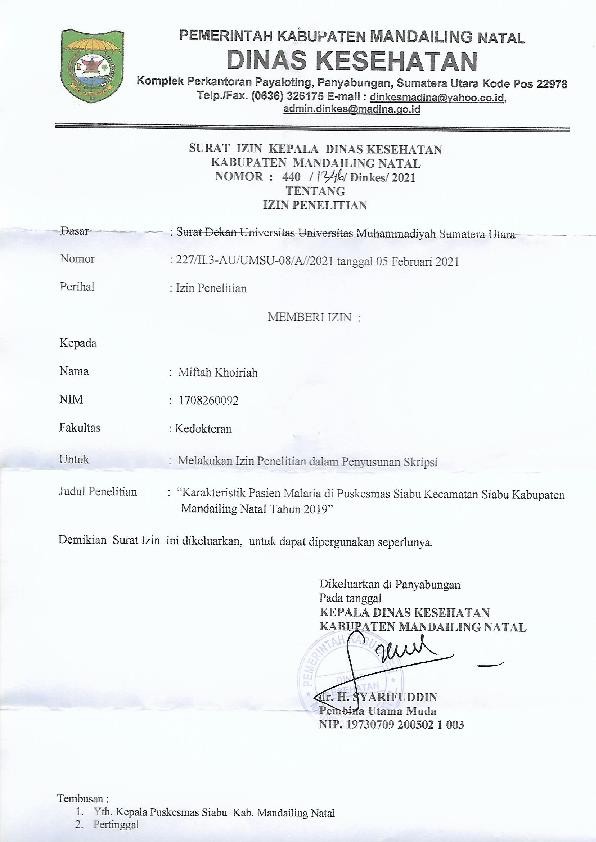 Lampiran 4. Surat Balasan Izin Penelitian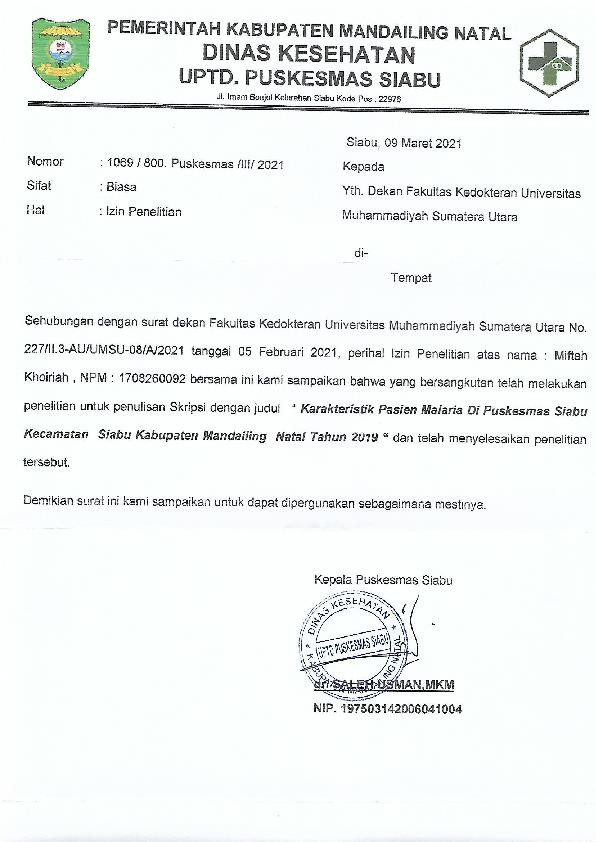 Lampiran 5. Dokumentasi Penelitian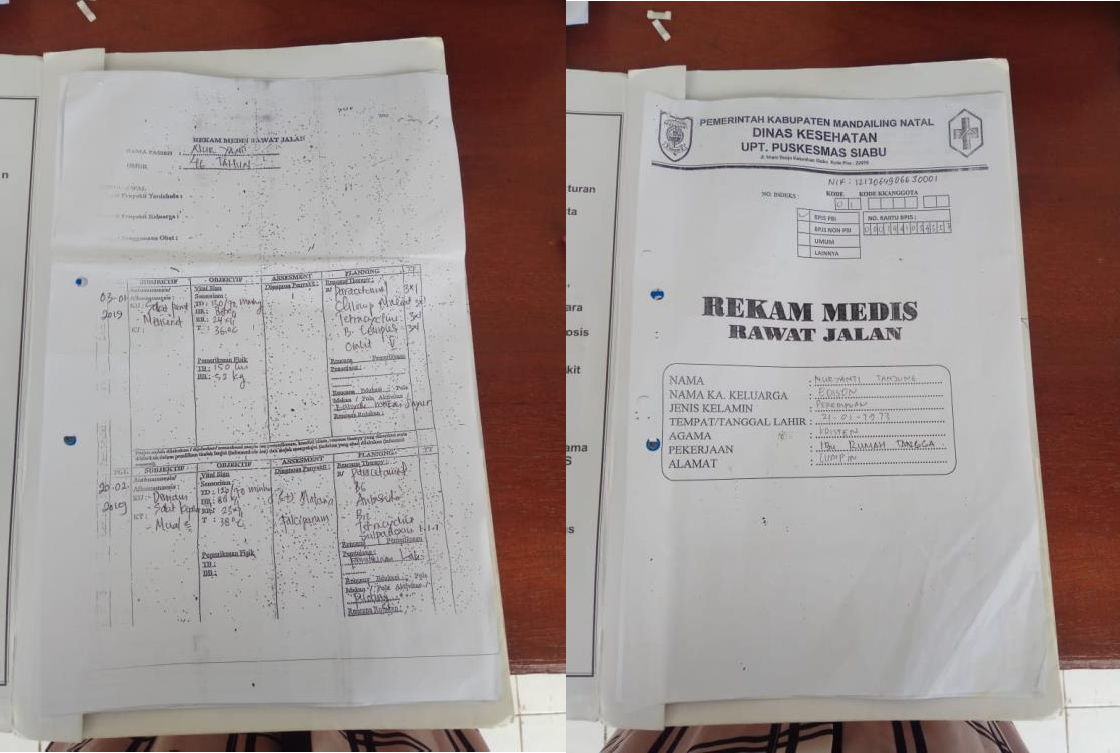 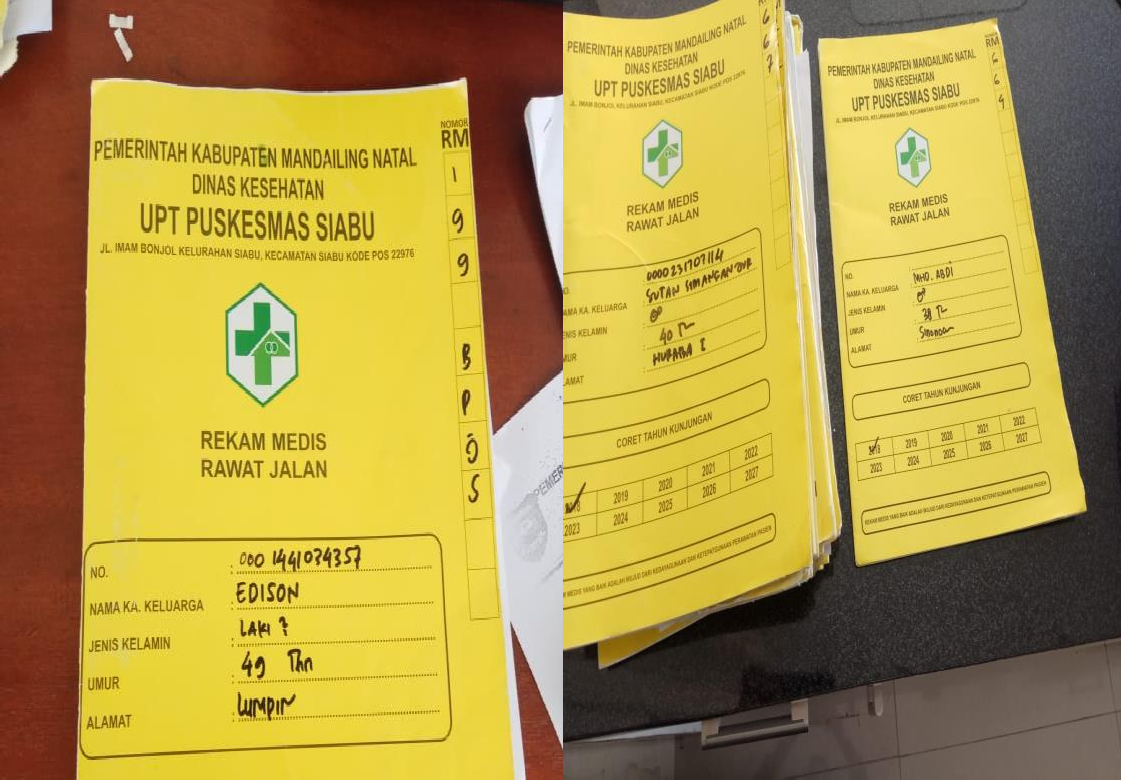 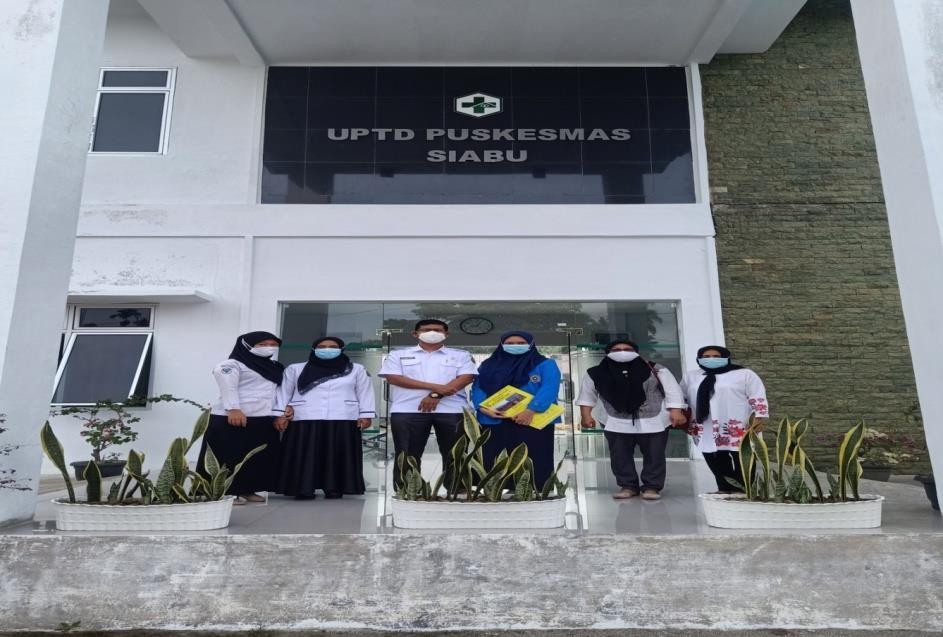 Lampiran 6. Daftar Riwayat HidupDAFTAR RIWAYAT HIDUP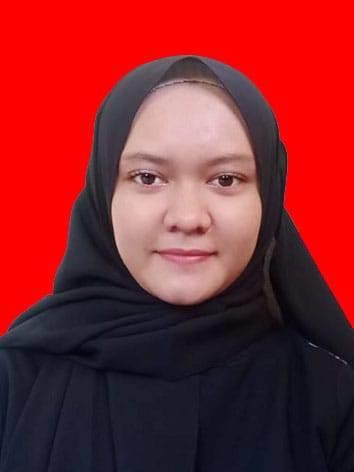 Data PribadiNama Lengkap	: Miftah KhoiriahTempat/Tanggal Lahir	: Goti/03 November 1999JenisKelamin	: PerempuanAlamat	: Jalan Karya Bakti ,No.18A. Teladan Barat, MedanAgama	: IslamPekerjaan	: MahasiswaEmail	: khoiriahrj11@gmail.com8.NoTelp/Hp	0821634505869. Orang TuaAyah	: Ahmad Suaib HarianjaIbu	: Nelliani LubisRiwayatPendidikanTK Aba Simangambat Mandailing Natal	: Tahun 2004 - 2005SD Negeri 037 Tangga Bosi II Mandailing Natal	: Tahun 2005 - 2011MTS Darul Mursyid Sipirok	: Tahun 2011 - 2014SMA Swasta Nurul Ilmi Padang Sidimpuan	: Tahun 2014-2017Fakultas Kedokteran UMSU	: Tahun 2017 - sekarangLampiran 7. Artikel PenelitianARTIKEL PENELITIAN KARAKTERISTIK PASIEN MALARIA DI PUSKESMAS SIABUKECAMATAN SIABU KABUPATEN MANDAILING NATAL TAHUN 2019Miftah Khoiriah1, Nurfadly21Fakultas Kedokteran Universitas Muhammadiyah Sumatera Utara2Departemen Parasitology Fakultas Kedokteran Universitas Muhammadiyah Sumatera UtaraKorespondensi : Ika Nopa Universitas Muhammadiyah Sumatera UtaraABSTRAKLatar belakang: Malaria merupakan salah satu penyakit yang disebabkan oleh Plasmodium yang ditularkan melalui perantara nyamuk Anopheles betina sebagai vektornya. Malaria masih menjadi masalah kesehatan masyarakat di dunia termasuk Indonesia dengan angka kesakitan dan kematian yang cukup tinggi. Karakterisitik pasien malaria bisa dilihat berdasarkan usia, jenis kelamin, pekerjaan, tingkat pendidikan, jenis Plasmodium. Tujuan: Mengetahui karakteristik pasien malaria di Puskesmas Siabu Kecamatan Siabu Kabupaten Mandailing Natal Tahun 2019. Metode: Penelitian ini merupakan penelitian observasional deskriptif dengan merode potong lintang (cross sectional). Populasi pada penelitian ini adalah seluruh data pasien yang tercatat terdiagnosa malaria di Puskesmas Siabu Kecamatan Siabu Kabupaten Mandailing Natal Tahun 2019. Teknik pengambilan sampel menggunakan metode total sampling. Pengambilan data penelitian dengan mengambil seluruh data rekam medik pasien malaria di Puskesmas Siabu Kecamatan Siabu Kabupaten Mandailing Natal Tahun 2019. Hasil: Hasil penelitian ini didapatkan 174 orang yang terdiagnosa malaria pada tahun 2019. Kelompok usia yang tertinggi adalah usia <20 tahun sebanyak81 orang (46.6%). Jenis kelamin yang terbanyak pada pasien malaria adalah laki-laki sebanyak 108 orang (62.1%). Pekerjaan yang terbanyak pada pasien malaria adalah petani sebanyak 68 orang (39.1%). Tingkat pendidikan yang terbanyak pada pasien malaria adalah SD sejumlah 102 orang (58.6%). Jenis Plasmodium yang terbanyak pada pasien malaria adalah Plasmodium falciparum sebanyak 132 (75.8%). Kesimpulan:Pasien malaria di Puskesmas Siabu Kecamatan Siabu Kabupaten Mandailing Natal Tahun 2019 banyak dijumpai pada usia <20 tahun, jenis kelamin terbanyak adalah laki-laki, pekerjaan terbanyak adalah petani, tingkat pendidikan terbanyak adalah SD, Jenis Plasmodium terbanyak adalah Plasmodium falcifarum.Kata kunci : Malaria, Karakteristik, PlasmodiumKorespondensi: Nurfaldy, FK UMSU, E-mail:drnurfadly@gmail.comCHARACTERISTICS OF MALARIA PATIENTS IN SIABU HEALTH CENTER SIABU DISTRICT, MANDAILING REGENCY CHRISTMAS YEAR 2019Miftah Khoiriah1, Nurfadly21Faculty of Medicine, University of Muhammadiyah North Sumatra2Department of Parasitology, Faculty of Medicine, University of Muhammadiyah North SumatraCorrespondence : Ika Nopa Muhammadiyah University of North SumatraABSTRACTBackground: Malaria is a disease caused by Plasmodium which is transmitted through female Anophelesmosquitoes as a vector. Malaria is still a public health problem in the world, including Indonesia, with high morbidity and mortality rates. The characteristics of malaria patients can be seen based on age, sex, occupation, level of education, and type of Plasmodium. Objective: To determine the characteristics of malaria patients at the Siabu Public Health Center, Siabu District, Mandailing Natal District in 2019. Methods: This study was a descriptive observational study with a cross sectional method. The population in this study was all patient data who were diagnosed with malaria at the Siabu Public Health Center, Siabu District, Mandailing Natal District in 2019. The sampling technique used the total sampling method. Retrieval of research data by taking all medical record data of malaria patients at the Siabu Public Health Center, Siabu District, Mandailing Natal District in 2019. Results: The results of this study obtained 174 people diagnosed with malaria in 2019. The highest age group was aged <20 years, as many as 81 people ( 46.6%). Most of the sexes in malaria patients were male as many as 108 people (62.1%). Most jobs for malaria patients are farmers, as many as 68 people (39.1%). The highest level of education among malaria patients is SD, amounting to 102 people (58.6%). The most Plasmodium type in malaria patients was Plasmodium falciparum as much as 132 (75.8%). Conclusion: Malaria patients at the Siabu Public Health Center, Siabu District, Mandailing Natal District, in 2019, were mostly found at <20 years old, most of the sexes were men, the most occupations were farmers, the highest education level was elementary school, the most Plasmodium type was Plasmodium falcifarum.Keywords :Malaria, Characteristics, PlasmodiumCorresponding Author : Nurfadly, Faculty of Medicine, University Muhammadiyah of Sumatra Utara, E-mail: drnurfadly@gmail.comLATAR BELAKANGMalaria merupakan salah satu penyakit menular yang masih menjadi masalah kesehatan masyarakat di dunia termasuk Indonesia dengan angka kesakitan dan kematian yang cukup tinggi dan berpotensi menimbulkan kejadian luar biasa (KLB).Malaria disebabkan oleh Plasmodium yang ditularkan melalui perantaran nyamuk Anopheles betina sebagai vektornya. Plasmodium terdiri dari lima spesies, yaitu Plasmodium falciparum, Plasmodium vivax, Plasmodium malariae, Plasmodium ovale, Plasmodium knowlesi. Plasmodium ditularkan melalui tiga cara yaitu melalui gigitan nyamuk, transplasenta, dan transfusi darah.Berdasarkan data World Health Organization (WHO) tahun 2018 bahwa kejadian malaria di seluruh dunia mencapai 228 juta kasus. Kasus malaria tertinggi pada tahun 2018 terjadi di Afrika 93%, Asia Tenggara 3,4% dan Mediterania Timur 2,1%. Angka kematian malaria secara global mencapai 405 ribu kasus. Kelompok yang paling rentan terkena malaria adalah anak-anak berusia dibawah 5 tahun dengan angka kematian 67%.Di Indonesia terdapat 10,7 juta penduduk tinggal di daerah endemis menengah dan tinggi malaria, daerah tersebut meliputi Papua, Papua Barat dan NTT. Wilayah bebas malaria pada tahun 2017 sebesar 266 kabupaten/kota (52%) dari seluruh kabupaten dan kota, 172 kabupaten/kota (33%) endemis rendah, 37 kabupaten/kota (7%) endemis menengah, dan39 kabupaten/kota (8%) endemis tinggi. Indonesia melalui Kementerian Kesehatan menargetkan eliminasi malaria pada tahun 2030.Penularan penyakit MalariaPenyakit malaria dapat ditularkan melalui dua cara yaitu cara alamiah dan non alamiah.Penularan secara alamiah (natural infection) terjadi melalui gigitan nyamuk Anopheles betina.Penularan non alamiah, dibagi menurut cara penularannya adalahMalaria congenital, penularan secara transplasenta atau melalui tali pusat saat partusSecara mekanik, penularan terjadi melalui transfusi darah (mudahdiobati karena tidak melalui sporozoit- siklus hati) atau jarum suntik yang tidak steril (pada pecandu obat bius atau saat dirumah sakit).Siklus HidupProtozoa Plasmodium mempunyai dua siklus daur hidup, yaitu siklus aseksual yang berlangsung pada manusia disebut skizogoni dan siklus seksual yang membentuk sporozoit didalam nyamuk disebut sporogoni.Siklus AseksualSporozoit infeksius dari kelenjar ludah nyamuk Anopheles betina dimasukkan ke dalam darah manusia melalui tusukan nyamuk tersebut. Dalam waktu 30 menit jasad tersebut memasuki sel-sel parenkim hati disebut stadium eksoeritrositik. Didalam sel hati parasit tumbuh menjadi skizon dan berkembang menjadi merozoit. Sel hati yang mengandung parasit pecah dan merozoit keluar bebas dan sebagian mengalami fagosit. Oleh karena prosesnya terjadi sebelum memasuki eritrosit maka disebut stadium preeritrositik atau eksoeritrisitik. Siklus eritrositik dimulai saat merozoit memasuki sel-sel darah merah. Parasit tampak sebagai kromtin kecil, dikelilingi oleh sitoplasma yang membesar, bentuk tidak teratur dan mulai membentuk tropozoit, kemudian tropozoid berkembang menjadi skizon matang dan membelah banyak menjadi merozoit. Dengan selesainya pembelahan tersebut sel darah merah pecah dan merozoit, pigmen dan sisa sel keluar dan memasuki plasma darah. Parasit memasuki sel darah merah lainnya untuk mengulangi siklus skizogoni. Beberapa merozoit memasuki eritrosit dan membentuk skizon dan lainnya membentuk gametosit yaitu bentuk seksual.Siklus SeksualTerjadi didalam tubuh nyamuk. Gametosit yang bersama darah tidak dicerna oleh sel-sel lain. Pada makrogamet (jantan) kromatin membagi menjadi 6-8 inti yang bergerak ke pinggir parasit. Dipinggir ini beberapa filamen dibentuk seperti cambuk dan bergerak aktif disebut mikrogamet. Pembuahan terjadi karena53masuknya mikrogamet kedalam makrogamet untuk membentuk  zigot. Zigot berubah bentuk seperti cacing pendek disebut ookinet yang dapat menembus lapisan epitel dan membran basal dinding lambung. Di tempat ini ookinet membesar disebut ookista. Di dalam ookista dibentuk ribuan sporozoit dan beberapa sporozoit menembus kelenjar nyamuk dan bila nyamuk menggigit atau menusuk manusia maka sporozoit masuk ke dalam darah dan mulailah siklus preeritrositik.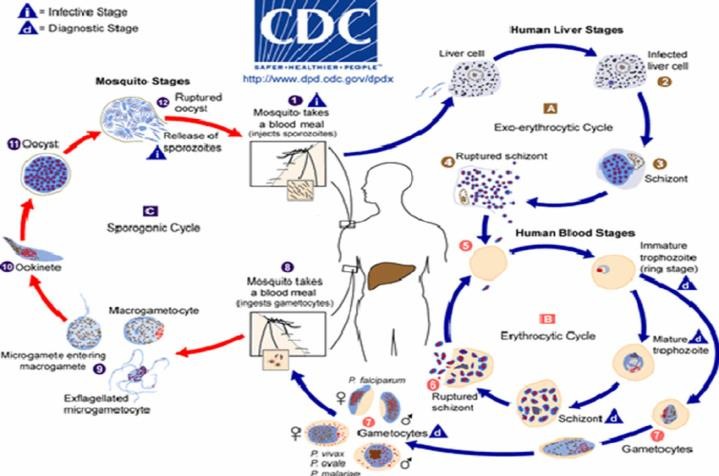 Gambar 1. Siklus Hidup PlasmodiumGejala KlinisMalaria adalah penyakit dengan gejala demam, sakit kepala, menggigil, mual, muntah, anemia, splenomegali.Gejala klasik malaria yang dikenal dengan “Trias Malaria”.Periode dinginDiawali dengan menggigil dan tubuh terasa dingin.Biasanya pasien terlihat sangat pucat, nadi cepat dan sianosis. Periode ini berlangsug 15 menit sampai 1 jamPeriode panasWajah pasien akan berwarna merah, sakit kepala, mual, muntah dan demam. Berlangsung 2-12 jamPeriode berkeringatPada periode ini dapat menurunkan suhu tubuh dengan cara mengeluarkan keringat yang banyak. Periode ini berlangsung 2-4 jamMETODE PENELITIANJenis penelitian ini adalah penelitian observasional deskriptif dengan metode potong lintang (cross sectional) yang bertujuan untuk mengetahui karakteristik pesien malaria di Puskesmas Siabu Kecamatan Siabu Kabupaten Mandailing Natal pada tahun 2019.Populasi dan Sample PenelitianPopulasi pada penelitian ini adalah seluruh data pasien yang tercatat terdiagnosa menderita malaria yang ada di Puskesmas Siabu Kecamatan Siabu Kabupaten  Mandailing Natal pada tahun 2019Sampel penelitian ini adalah data dari semua penderita penyakit malaria yang diambil dari rekam medik di Puskesmas Siabu Kecamatan Siabu Kabupaten Mandailing Natal pada tahun 2019Teknik Pengambilan SampelBesar sampel didapatkan dengan mengambil seluruh data Rekam Medis penderita penyakit malaria pada bulan Januari sampai Desember 2019. Adapun Rekam  Medik yang diambil adalah Rekam Medik yang memiliki data lengkap sesuai dengan karakteristik (usia, jenis kelamin, pekerjaan, tingkat pendidikan, jenis Plasmodium) yang akan diteliti.HASIL dan PEMBAHASANHasil PenelitianPenelitian ini telah dilakukan di  Puskesmas Siabu, Kecamatan Siabu, Kabupaten Mandailing Natal. Berikut dibawah ini adalah hasil penelitian yang telah diambil dari data rekam medis sebagai berikut:Tabel 1. Distribusi Pasien Malaria di Puskesmas Siabu Kabupaten Mandailing Natal Tahun 2019 Berdasarkan UsiaBerdasarkan Tabel 1 dapat dilihat bahwa usia pasien malaria di Puskesmas Siabu Kabupaten Mandailing Natal tahun 2019 yang terbanyak adalah   usia<20 tahun,  sebanyak	81 orang (46.6%),	selanjutnya	usia	20-50	tahunsebanyak  55   orang  (31.6%),   dan   usia  >50tahun sebanyak 38 orang (21.8 %).Tabel 2 Distribusi Pasien Malaria di Puskesmas Siabu Kabupaten Mandailing Natal Tahun 2019 Berdasarkan Jenis KelaminBerdasarkan data Tabel 2. dapat dilihat bahwa pasien malaria di Puskesmas Siabu Kabupaten Siabu tahun 2019 yang terbanyak berjenis kelamin laki-laki sebanyak 108 orang (62.1%)dan perempuan sebanyak 66 orang (37.9 orang).Tabel 3. Distribusi Pasien Malaria di Puskesmas Siabu Kabupaten Mandailing Natal Tahun 2019 Berdasarkan PekerjaanBerdasarkan Tabel 3. dapat dilihat bahwa pasien malaria di Puskesmas Siabu Kabupaten Siabu tahun 2019 yang terbanyak mempunyai pekerjaan sebagai PNS sebanyak 18 orang (10.3%), petani sebanyak 66 orang (37.9%),pedagang sebanyak 15 orang (8.6%), ibu rumah tangga sebanyak 24 orang (13.8%), dan tidak bekerja sebanyak 51 orang (29,3%)Tabel 4. Distribusi Pasien Malaria di Puskesmas Siabu Kabupaten Mandailing Natal Tahun 2019 Berdasarkan Tingkat PendidikanBerdasarkan Tabel 4. dapat dilihat bahwa tingkat pendidikan pasien malaria di Puskesmas Siabu Kabupaten Siabu Tahun 2019 yang terbanyak adalah SD sejumlah 102 orang   (58.6%),    SMP    sebanyak   34  orang(19.5%),  SMA  sebanyak  18  orang   (10.3%),dan S1 sebanyak 20 orang (11.5%).Tabel 5. Distribusi Pasien Malaria di Puskesmas Siabu Kabupaten Mandailing Natal Tahun 2019 Berdasarkan Jenis PlasmodiumBerdasarkan Tabel 5. dapat dilihat bahwa jenis Plasmodium yang terbanyak menginfeksi pasien malaria di Puskesmas Siabu Kabupaten Siabu Tahun 2019 adalah Plasmodium falciparum sebanyak 132 (75.8%),Plasmodium vivax sebanyak 42 (24.1%), Plasmodium malariae, Plasmodium ovale, Plasmodium knowlesi tidak dijumpai dalam penelitian ini.PembahasanSecara umum dapat dikatakan bahwa  setiap orang dapat terkena malaria, namun usia merupakan faktor yang penting bagi manusia untuk terjadinya penyakit. Pada penelitian ini usia pasien malaria yang terbanyak adalah usia<20 tahun (46,6%). Hal ini sesuai dengan penelitian yang dilakukan di Desa Buaran Kecamatan Mayong Kabupaten Jepara Semarang pada tahun 2017, dimana pada penelitian tersebut didapatkan penyakit malaria lebih sering menyerang anak-anak karena kelompok usia tersebut merupakan lebih rentan terhadap penyakit malaria. Pada anak daya imunitas belum sempurna sehingga mudah terserang malaria. Selain itu, perbedaan angka kesakitan malaria pada berbagai golongan usiadapat juga disebabkan oleh faktor-faktor lain, antara lain kekebalan tubuh, status gizi, lingkungan tempat tinggal dan hal lainnya yang mendukung.Penelitian diatas sejalan dengan penelitian di Puskesmas Lamteuba Kecamatan Seulimun Aceh Besar menunjukkan bahwa yang banyak terkena malaria adalah kelompok umur ≤ 15 tahun sebanyak 78.0%. Penelitian di puskesmas Kedai Sianam Kabupaten Batu Bara dimana umur penderita malaria pada anak dengan proporsi tertinggi terdapat pada umur 5-9 tahun yaitu 37,8% , pada umur 10-14 tahunsebanyak 35,7% dan paling sedikit pada umur≥4 tahun yaitu 26,5%.Pada penelitian ini didapatkan kelompok jenis kelamin pasien malaria yang terbanyak adalahlaki-laki sebanyak 108 orang (62,1%). Penelitian ini sesuai dengan penelitian yang dilakukan di Thailand tahun 2019, dimana didapatkan pasien malaria berjenis kelamin laki-laki lebih banyak dari perempuan. Hal ini disebabkan laki-laki lebih  sering  berada diluar rumah pada malam hari dibandingkan perempuan, sehigga rentan terkena gigitan nyamuk Anopheles.Hasil penelitian ini juga sesuai dengan penelitian di puskesmas Banda Raya Aceh tahun 2017, dimana didapatkan laki-laki lebih banyak menderita malaria dibandingkan perempuan, hal ini karena laki-laki biasa lebih sering keluar malam baik untuk jaga malam atau memantau sawah dan perkebunan dimana nyamuk Anopheles paling akif pada pukul 21.00-03.00.Penelitian yang dilakukan di Puskesmas Sempur Lampung tahun 2017 juga mendapatkan hasil yang sama, hal ini disebabkan kebiasaan laki-laki di daerah tersebut berada diluar rumah pada malam hari antara pukul 21.00-22.00 yang berhubungan erat dengan kejadian malaria, terutama kaum laki-laki di pedesaan mempunyai kebiasaan memeriksa air sawah pada malam hari atau jaga malam.Pada penelitian ini didapatkan pasien malaria yang terbanyak bekerja sebagai petani. Pada prinsipnya, pekerjaan apapun memiliki peluang yang sama untuk terinfeksi malaria, tetapi pekerjaan atau aktivitas yang banyak diluar rumah, tertama pada malam hari memiliki resiko paling banyak terkena  malaria, dimana seperti yang dijelaskan diatas nyamuk Anopheles aktif pada malam hari.Penelitian di RS Sinar Kasih Kabupaten Poso Provinsi Sulawesi Tengah dimana pasien yang banyak terkena malaria adalah pasien yang bekerja sebagai petani.juga mendapatkan hasil yang sama dengan penelitian ini, yaitu pekerjaaan pasien malaria yang terbanyak adalah sebagai petani. Pada penelitian ini dijelaskan      bahwa	lingkungan juga mempengaruhi kejadian malaria dimana  daerah yang penuh dengan nyamuk seperti disawah atau rawa-rawa yang terdapat genangan air memiliki hubungan erat dengan tingginya angka serangan malaria. Lingkungan dengan air yang tergenang menyebabkan munculnya sarang nyamuk.Tempat perkembangbiakan nyamuk secara tidak langsung akan bepengaruh terhadap kejadian malaria. Dimana pekerjaan sebagai petani, dimana sering berada disawah, saluran irigasi, tepi danau, genangan air payau dan tambak ikan merupakan tempat perkembangan yang baik untuk vektor penyebab malaria.Pada penelitian ini didapatkan pasien malaria paling banyak terjadi pada masyarakat yang memiliki pendidikan terakhir sekolah dasar dengan jumlah 102 orang (58.6%). Hal ini sesuai dengan hasil penelitian yang dilakukan di Puskesmas Tombatu Kabupaten Minahasa Tenggara tahun 2016. Tingkat pendidikan seseorang secara langsung tidak mempengaruhi untuk terinfeksi malaria atau tidak, tetapi tingkat pendidikan yang rendah biasanya memiliki kesadaran yang rendah dalam melakukan pencegahan penyakit, termasuk  malaria,  misalnya  kurangnya tingkat kesadaran dalam memakai kelambu, memakai obat nyamuk, dan memakai alat proteksi diri saat keluar rumah.Plasmodium yang terbanyak menginfeksi pasien malaria pada penelitian ini adalah Plasmodium falcifarumsebanyak 75.9 % dan sisanya Plasmoium vivax sebanyak 24.1 %. Penelitian ini sejalan dengan penelitian yang dilakukan di Puskesmas Manisak dan Puskesmas Longan di Kecamatan Mandailing Natal pada tahun 2017, Plasmodium falcifarum dan Plasmoium vivax adalah jenis Plasmodium yang paling sering ditemukan di Kabupaten Mandailing natal. Hal yang sama juga ditemukan pada penelitian di Desa Sungai Ayak 3 Kecamatan Belitang Hilir tahun 2017. 25,26 Plasmodium falcifarum sering ditemukan pada wilayah beriklim tropis, sedangkan pada Plasmodium vivax tersebar luas mulai daerah yang beriklim dingin, subtropik sampai kedaerah tropic. Di Indonesia, secara umum spesies yang paling sering ditemukan adalah Plasmodium falcifarum dan Plasmodium vivax.KESIMPULANDistribusi pasien malaria di Puskesmas Siabu	Kecamatan	Siabu	KabupatenMandailing Natal tahun 2019 berdasarkan usia adalah usia dibawah 20 tahunDistribusi pasien malaria di Puskesmas Siabu Kecamatan Siabu Kabupaten Mandailing Natal tahun 2019 berdasarkan jenis kelamin yang paling banyak adalah Laki-lakiDistribusi pasien malaria di Puskesmas Siabu Kecamatan Siabu Kabupaten Mandailing Natal tahun 2019 berdasarkan pekerjaan yang terbanyak adalah petaniDistribusi pasien malaria di Puskesmas Siabu Kecamatan Siabu Kabupaten Mandailing Natal tahun 2019 tingkat pendidikan yang terbanyak adalah sekolah dasar.Distribusi pasien malaria di Puskesmas Siabu Kecamatan Siabu Kabupaten Mandailing Natal tahun 2019 berdasarkan jenis Plasmodium yang paling banyak menginfeksi adalah Plasmodium  falcifarumDaftar PustakaArisanti M, Nurmaliani R. Situasi Pra Eliminasi Malaria Di Kabupaten Okus. J Bahana Kesehat Masy (Bahana J Public Heal.2019;3(1):51-58. doi:10.35910/jbkm.v3i1.193Rinawati W, Henrika F. Diagnosis Laboratorium Malaria. J Indon Med Assoc. 2019;69(10):327-335.WHO. WHO | The World Malaria Report 2018.; 2018Kemenkes RI. Hari Malaria Sedunia Pemerintah Perluas Wilayah Bebas Malaria. Harii Malariia Seduniia,, Pemeriintah Perluas Wiilayah Bebas Malariia. 2018:1-2.Hakim L, Hadi UK. Kajian Pengendalian Malaria di Provinsi Sumatera Utara d alam Upaya Mencapai Eliminasi Malaria Study of Malaria Control to Achieve Malaria Elimination in North Sumatera Province. Vektor penyakit. 2018;II:47-56.Rangkuti AF, Sulistyani S, W NE. Faktor Lingkungan dan Perilaku yang Berhubungan dengan Kejadian Malaria di Kecamatan Panyabungan  Mandailing Natal Sumatera Utara. Balaba J Litbang Pengendali Penyakit Bersumber Binatang Banjarnegara.	2017;13(1):1-10. doi:10.22435/blb.v13i1.4672.1-10Sorontou. Hubungan  Kondisi  Fisik Rumah dan Lingkungan Sekitar Rumahserta Praktik Pencegahan  dengan  Kejadian Malaria di Desa Buaran Kecamatan Mayong Kabupaten Jepara. FKM UNDIP. 2017;1(2):110-115Faiza AH., Kamkaen M., Faktor Lingkungan dan Perilaku yang Berhubungan dengan Kejadian Malaria di Kecamatan Panyabungan  Mandailing Natal Sumatera Utara. 2018;2(1):1624– 1625Baba I., Faktor - Faktor Risiko yang Mempengaruhi Kejadian Malaria (Studi Kasus di Wilayah Kerja Puskesmas Hamadi Kota Jayapura). Program Pascasarjana Universitas Diponegoro. 2017;3(2):149-154.Kotepui M., Punsawad C., Kotepui K., Somsak V., Phiwklam N., Phunphuech B., Prevalence of malarial recurrence and hematological alteration following the initial drug regimen: A retrospective study in Western Thailand. BMC Public Health. 2019;5(3):1-10.Lestari M., Analysis of Risk  Factors  of  Malaria  incidence  in  the Working Area of Kuala Bhee Public Health Center in Woyla District, West Aceh. Jurnal Kesehatan Lingkungan Indonesia. 2017;14(2):40-44.Darmadi L., Hubungan Pengetahuan, Sikap dan Perilaku Penderita Malaria Falciparum Dengan Derajat Infeksi di Wilayah Kerja Puskesmas Hanura Kecamatan Teluk Pandan Kabupaten Pesawaran Provinsi Lampung. Majority. 2017;7(3):34-40.profil kesehatan indonesia. Provil Kesehatan Indonesia 2018. Vol 1227.; 2018. doi:10.1002/qjKustiah SU, Adrial A, Reza M. Profil Hematologik Berdasarkan Jenis Plasmodium pada Pasien Malaria di Beberapa Rumah Sakit di Kota Padang. J Kesehat Andalas. 2020;9(1S):137-146. doi:10.25077/jka.v9i1s.1167Zohra AF, Anwar S, Fitri A, Nasution  MH. Klasifikasi Wilayah Provinsi Aceh Berdasarkan Tingkat Kerentanan Kasus Malaria Tahun 2015 – 2018. J Kesehat Lingkung Indones. 2019;18(1):25. doi:10.14710/jkli.18.1.25-33Siokal B, Sani A. Vol . 3 No . 5 April 2019 pengaruh penyuluhan malaria terhadap pengetahuan dan sikap pencegahan malaria masyarakat   di   Bulukumba   2018   ISSN : 2089-4228. 2019;3(5):13-18.Selvia D. Keluar Rumah pada Malam Hari dan Penggunaan Kelambu Berinsektisida dengan Penyakit Malaria di Desa Lempasing. J Ilm Kesehat. 2019;1(2):89- 95. doi:10.36590/jika.v1i2.29Geneva:		World		Health		Organization. World	Malaria	Report	2019.;	2019. https://www.who.int/news-room/fact- sheets/detail/malaria.Cook J, Reid H, Iavro J, et al. Julia Fitriany 1 , Ahmad Sabiq 2 1 2. Malar J. 2018;4(1):10-31VariabelDefinisiOperasionalAlatUkurHasil UkurSkalaUkurPasien MalariaSeseorang yang terdiagnosa malaria berdasarkanRekam MedisRekam MedisYaTidakNominalUsia (tahun)Usia penderita malaria sesuai yang tercatat dalam Rekam Medis diPuskesmasRekam Medis<20 tahun20-50 tahun>50 tahunOrdinalJenis KelaminCiri khas tertentu yang dimiliki penderita malaria sesuai yang tercatat dalam Rekam MedisRekam MedisLaki-lakiPerempuanNominalPekerjaanPekerjaan penderita malaria sesuai yang tercatat dalam Rekam Medisdi Puskesmas SiabuRekam MedisPNSPetaniPedagangIbu Rumah TanggaTidak bekerjaNominalTingkat PendidikanTingkat pendidikan pasien malaria sesuai dengan yang tercatat dalam Rekam Medis diPuskesmas SiabuRekam MedisSDSMPSMAS1NominalJenisPlasmodiumJenis Plasmodium yang tercatat di Rekam MedisRekam MedisPlasmodium falcifarumPlasmodium vivaxPlasmodium malariaePlasmodium ovalePlasmodium knowlesiNominalKegiatanAgustus 2020September 2020Oktober 2020November 2020Maret 2021April 2021Mei 2021PersiapanProposalSidangProposalPenelitianAnalisis dan EvaluasiUsiaN%< 20 Tahun8146.620-50 Tahun3821.8>50 Tahun5531.6Total174100.0Jenis KelaminN%Laki-Laki10862.1Perempuan6637.9Total174100.0PekerjaanN%PNS1810,3Petani6637,9Pedagang158,6Ibu Rumah Tangga2413,8Tidak Bekerja5129,3Total174100.0Tingkat PendidikanN%SD10258.6SMP3419.5SMA1810.3S12011.5Total174100.0Jenis PlasmodiumN%Plasmodium falciparum13275.9Plasmodium vivax4224.1Plasmodium malariae00,00Plasmodium ovale00,00Plasmodium knowlesi00,00Total174100.0Jenis KelaminUsiaPekerjaanTingkat PendidikanJenis PlasmodiumNValid174174174174174Missing00000Jenis KelaminJenis KelaminJenis KelaminJenis KelaminJenis KelaminJenis KelaminFrequencyPercentValid PercentCumulative PercentValidLaki-Laki10862.162.162.1Perempuan6637.937.9100.0Total174100.0100.0FrequencyPercentValid Percentumulative PercentValid< 20 Tahun8146.646.646.620-50 Tahun3821.821.868.4> 50 Tahun5531.631.6100.0Total174100.0100.0FrequencyPercentValid Percentumulative PercentValidPNS1810.310.310.3Petani6637.937.948.3Pedagang158.68.656.9Ibu Rumah Tangga2413.813.870.7Tidak Bekerja5129.329.3100.0Total174100.0100.0FrequencyPercentValid PercentCumulative PercentValidSD10258.658.658.6SMP3419.519.578.2SMA1810.310.388.5S12011.511.5100.0Total174100.0100.0FrequencyPercentValid PercentCumulative PercentValidPlasmodium Falciparum13275.975.975.9Plasmodium Vivax4224.124.1100.0Total174100.0100.0UsiaJenis KelaminJenis PlasmodiumPendidikanPekerjaan15PerempuanPlasmodiumfalciparumSMPPedagang13Laki-LakiPlasmodiumfalciparumSekolah DasarTidak Bekerja15Laki-LakiPlasmodiumfalciparumSMPPedagang14PerempuanPlasmodiumfalciparumSMPTidak Bekerja14PerempuanPlasmodium vivaxSMPTidak Bekerja15PerempuanPlasmodiumfalciparumSMPPetani15Laki-LakiPlasmodiumfalciparumSMPPedagang12Laki-LakiPlasmodiumfalciparumSekolah DasarTidak Bekerja13Laki-LakiPlasmodium vivaxSMPTidak Bekerja13Laki-LakiPlasmodium falciparumSMPTidak Bekerja14Laki-LakiPlasmodium vivaxSMPTidak Bekerja14Laki-LakiPlasmodiumfalciparumSMPTidak Bekerja14PerempuanPlasmodium falciparumSMPTidak Bekerja14Laki-LakiPlasmodiumfalciparumSMPTidak Bekerja18Laki-LakiPlasmodiumfalciparumSMAPetani18PerempuanPlasmodium vivaxSMAPetani17PerempuanPlasmodiumfalciparumSMAPetani17Laki-LakiPlasmodiumfalciparumSMAPetani17Laki-LakiPlasmodium vivaxSMAPetani10Laki-LakiPlasmodium falciparumSDTidak Bekerja11PerempuanPlasmodiumfalciparumSekolah DasarTidak Bekerja10PerempuanPlasmodiumfalciparumSekolah DasarTidak Bekerja11Laki-LakiPlasmodium vivaxSekolah DasarTidak Bekerja13PerempuanPlasmodiumfalciparumSMPTidak Bekerja15Laki-LakiPlasmodiumfalciparumSMAPedagang17Laki-LakiPlasmodiumfalciparumSekolah DasarPetani14PerempuanPlasmodiumfalciparumSMPTidak Bekerja14PerempuanPlasmodium vivaxSMATidak Bekerja14PerempuanPlasmodiumfalciparumSMPTidak Bekerja13Laki-LakiPlasmodiumfalciparumSMPTidak Bekerja12Laki-LakiPlasmodiumfalciparumSekolah DasarTidak Bekerja10Laki-LakiPlasmodiumfalciparumSDTidak Bekerja10PerempuanPlasmodium vivaxSDTidak Bekerja15PerempuanPlasmodium vivaxSDTidak Bekerja14Laki-LakiPlasmodiumfalciparumSMPTidak Bekerja13Laki-LakiPlasmodiumfalciparumSekolah DasarTidak Bekerja13PerempuanPlasmodiumfalciparumSMPTidak Bekerja11PerempuanPlasmodiumfalciparumSekolah DasarTidak Bekerja10PerempuanPlasmodiumfalciparumSekolah DasarTidak Bekerja7Laki-LakiPlasmodiumfalciparumSekolah DasarTidak Bekerja9Laki-LakiPlasmodiumfalciparumSekolah DasarTidak Bekerja12Laki-LakiPlasmodiumfalciparumSekolah DasarTidak Bekerja14Laki-LakiPlasmodium vivaxSMPTidak Bekerja12Laki-LakiPlasmodiumfalciparumSMPTidak Bekerja13Laki-LakiPlasmodiumfalciparumSDTidak Bekerja16Laki-LakiPlasmodium vivaxSMPPetani16Laki-LakiPlasmodiumfalciparumSMPPetani14PerempuanPlasmodiumfalciparumSMPPetani6PerempuanPlasmodiumfalciparumSekolah DasarTidak Bekerja7Laki-LakiPlasmodiumfalciparumSekolah DasarTidak Bekerja7Laki-LakiPlasmodium vivaxSekolah DasarTidak Bekerja10Laki-LakiPlasmodiumfalciparumSekolah DasarTidak Bekerja8Laki-LakiPlasmodiumfalciparumSekolah DasarTidak Bekerja8PerempuanPlasmodium falciparumSekolah DasarTidak Bekerja9Laki-LakiPlasmodium vivaxSekolah DasarTidak Bekerja8Laki-LakiPlasmodiumfalciparumSekolah DasarTidak Bekerja8PerempuanPlasmodiumfalciparumSekolah DasarTidak Bekerja7Laki-LakiPlasmodiumfalciparumSekolah DasarTidak Bekerja13Laki-LakiPlasmodiumfalciparumSMPTidak Bekerja15Laki-LakiPlasmodium vivaxSMAPetani8Laki-LakiPlasmodium falciparumSekolah DasarTidak Bekerja6PerempuanPlasmodiumSekolah DasarTidak Bekerjafalciparum10Laki-LakiPlasmodiumfalciparumSekolah DasarTidak Bekerja6Laki-LakiPlasmodiumfalciparumSekolah DasarTidak Bekerja12Laki-LakiPlasmodiumfalciparumSekolah DasarTidak Bekerja15Laki-LakiPlasmodium vivaxSMPPetani18PerempuanPlasmodiumfalciparumSMAPetani9Laki-LakiPlasmodium vivaxSekolah DasarTidak Bekerja7Laki-LakiPlasmodiumfalciparumSekolah DasarTidak Bekerja10Laki-LakiPlasmodiumfalciparumSekolah DasarTidak Bekerja10PerempuanPlasmodiumfalciparumSekolah DasarTidak Bekerja8Laki-LakiPlasmodium vivaxSekolah DasarTidak Bekerja8PerempuanPlasmodiumfalciparumSekolah DasarTidak Bekerja6Laki-LakiPlasmodiumfalciparumSekolah DasarTidak Bekerja11Laki-LakiPlasmodiumfalciparumSekolah DasarTidak Bekerja11PerempuanPlasmodium falciparumSekolah DasarTidak Bekerja10Laki-LakiPlasmodiumfalciparumSekolah DasarTidak Bekerja12Laki-LakiPlasmodiumfalciparumSekolah DasarTidak Bekerja13PerempuanPlasmodium vivaxSMPPedagang11Laki-LakiPlasmodium falciparumSDTidak Bekerja9Laki-LakiPlasmodiumfalciparumSekolah DasarTidak Bekerja20Laki-LakiPlasmodiumfalciparumSmpPetani24PerempuanPlasmodiumfalciparumSekolah DasarIRT24Laki-LakiPlasmodium vivaxSMPPetani27Laki-LakiPlasmodiumfalciparumSMAPetani30PerempuanPlasmodiumfalciparumSekolah DasarIRT31PerempuanPlasmodiumfalciparumSMPPetani34PerempuanPlasmodium vivaxSarjanaPNS30PerempuanPlasmodium vivaxSekolah DasarIRT25Laki-LakiPlasmodiumfalciparumSekolah DasarPetani26Laki-LakiPlasmodiumfalciparumSMPPetani45Laki-LakiPlasmodiumfalciparumSekolah DasarPedagang24Laki-LakiPlasmodium vivaxSarjanaPNS39Laki-LakiPlasmodiumfalciparumSarjanaPNS47PerempuanPlasmodiumfalciparumSekolah DasarIRT20Laki-LakiPlasmodiumfalciparumSMPPedagang48Laki-LakiPlasmodiumfalciparumSarjanaPNS29PerempuanPlasmodium vivaxSekolah DasarIRT46PerempuanPlasmodiumfalciparumSekolah DasarIRT35Laki-LakiPlasmodiumfalciparumSMPPedagang25PerempuanPlasmodiumfalciparumSekolah DasarIRT43Laki-LakiPlasmodiumfalciparumSekolah DasarPetani50Laki-LakiPlasmodium vivaxSMPPetani22Laki-LakiPlasmodiumfalciparumSekolah DasarPedagang25Laki-LakiPlasmodiumfalciparumSekolah DasarPetani35PerempuanPlasmodium vivaxSarjanaPNS38PerempuanPlasmodiumfalciparumSekolah DasarIRT45PerempuanPlasmodiumfalciparumSekolah DasarIRT21PerempuanPlasmodiumfalciparumSarjanaPNS33Laki-LakiPlasmodiumfalciparumSekolah DasarPedagang25Laki-LakiPlasmodium vivaxSekolah DasarPetani40Laki-LakiPlasmodiumfalciparumSarjanaPNS47Laki-LakiPlasmodiumfalciparumSekolah DasarPetani49PerempuanPlasmodium vivaxSMPIRT26Laki-LakiPlasmodiumfalciparumSekolah DasarPetani50Laki-LakiPlasmodiumfalciparumSekolah DasarPedagang25PerempuanPlasmodium falciparumSarjanaPNS48Laki-LakiPlasmodiumfalciparumSekolah DasarPetani38Laki-LakiPlasmodiumfalciparumSekolah DasarPetani51Laki-LakiPlasmodium vivaxSekolah DasarPetani54PerempuanPlasmodiumfalciparumSekolah DasarIRT60Laki-LakiPlasmodiumfalciparumSarjanaPedagang63PerempuanPlasmodiumfalciparumSekolah DasarIRT55PerempuanPlasmodiumfalciparumSMPPetani57Laki-LakiPlasmodiumfalciparumSekolah DasarPetani51Laki-LakiPlasmodiumfalciparumSekolah DasarPetani51PerempuanPlasmodium vivaxSarjanaPNS58Laki-LakiPlasmodiumfalciparumSekolah DasarPetani62Laki-LakiPlasmodiumfalciparumSMAPetani60PerempuanPlasmodiumfalciparumSekolah DasarIRT53Laki-LakiPlasmodiumfalciparumSekolah DasarPetani58Laki-LakiPlasmodium vivaxSarjanaPNS55PerempuanPlasmodiumfalciparumSarjanaPNS52Laki-LakiPlasmodiumfalciparumSekolah DasarPetani62Laki-LakiPlasmodium vivaxSekolah DasarPetani66PerempuanPlasmodium vivaxSMPIRT52Laki-LakiPlasmodiumfalciparumSekolah DasarPetani51Laki-LakiPlasmodiumfalciparumSekolah DasarPetani70Laki-LakiPlasmodium falciparumSekolah DasarPetani67PerempuanPlasmodiumfalciparumSarjanaPNS60Laki-LakiPlasmodium vivaxSekolah DasarPetani63Laki-LakiPlasmodiumfalciparumSMPPetani59PerempuanPlasmodium falciparumSekolah DasarIRT53Laki-LakiPlasmodiumfalciparumSekolah DasarPetani60Laki-LakiPlasmodiumfalciparumSekolah DasarPetani60PerempuanPlasmodiumfalciparumSarjanaPNS54PerempuanPlasmodium vivaxSekolah DasarIRT61Laki-LakiPlasmodiumfalciparumSekolah DasarPetani58Laki-LakiPlasmodiumfalciparumSarjanaPNS55Laki-LakiPlasmodiumfalciparumSekolah DasarPetani60PerempuanPlasmodium vivaxSekolah DasarIRT66PerempuanPlasmodiumfalciparumSMAPedagang55PerempuanPlasmodiumfalciparumSekolah DasarIRT63Laki-LakiPlasmodium vivaxSekolah DasarPetani60Laki-LakiPlasmodiumfalciparumSarjanaPNS59Laki-LakiPlasmodiumfalciparumSekolah DasarPetani54PerempuanPlasmodiumfalciparumSekolah DasarIRT62PerempuanPlasmodiumfalciparumSMPIRT66Laki-LakiPlasmodium vivaxSmpPetani55Laki-LakiPlasmodiumfalciparumSekolah DasarPetani51Laki-LakiPlasmodiumfalciparumSekolah DasarPetani53Laki-LakiPlasmodium vivaxSarjanaPNS64PerempuanPlasmodium vivaxSekolah DasarIRT65PerempuanPlasmodiumfalciparumSMPIRT55Laki-LakiPlasmodiumfalciparumSekolah DasarPetani52Laki-LakiPlasmodium vivaxSekolah DasarPetani58PerempuanPlasmodiumfalciparumSMPIRT54PerempuanPlasmodiumfalciparumSarjanaPNS58PerempuanPlasmodium vivaxSekolah DasarIRT53Laki-LakiPlasmodiumfalciparumSarjanaPNS51PerempuanPlasmodiumfalciparumSekolah DasarIRT53Laki-LakiPlasmodiumfalciparumSekolah DasarPedagang55Laki-LakiPlasmodium vivaxSMPPedagang55PerempuanPlasmodiumfalciparumSarjanaPNSUsiaN%< 20 Tahun8146.620-50 Tahun3821.8>50 Tahun5531.6Total174100.0Jenis KelaminN%Laki-Laki10862.1Perempuan6637.9Total174100.0PekerjaanN%PNS1810.3Petani6637.9Pedagang158.6Ibu Rumah Tangga2413.8Tidak Bekerja5129.3Total174100.0Tingkat PendidikanN%SD10258.6SMP3419.5SMA1810.3S12011.5Total174100.0Jenis PlasmodiumN%Plasmodiumfalciparum13275.9Plasmodium vivax4224.1Plasmodium malariae00,00Plasmodium ovale00,00Plasmodium knowlesi00,00Total174100.0